Орган издания Администрация Лапшихинского сельсоветаЛапшихинский вестникИНФОРМАЦИОННЫЙ ЛИСТ 06 июля  2020 г.  № 28ОБЪЯВЛЕНИЕ!О созыве  очередной   50-й сессии третьего созыва Лапшихинского сельского Совета депутатов	Очередная  50-я сессия третьего созыва Лапшихинского сельского Совета депутатов состоится 16.07.2020 в 15:30 часов по адресу: Ачинский район, с. Лапшиха, ул. Советская, д. 8.Председатель сельского Совета депутатов                                                                     М.Н. Калмычек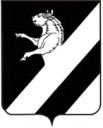 КРАСНОЯРСКИЙ КРАЙ АЧИНСКИЙ РАЙОН ЛАПШИХИНСКИЙ СЕЛЬСКИЙ СОВЕТ ДЕПУТАТОВ ТРЕТЬЕГО СОЗЫВАПОСТАНОВЛЕНИЕ06.07.2020                                                                                                                                                                                   № 6– ПСО созыве  очередной   450-й сессии третьего созыва Лапшихинского сельского Совета депутатовВ соответствии с п.4 статьи 18.1. Устава Лапшихинского сельсовета ПОСТАНОВЛЯЮ:  	1.Созвать очередную  50-ю сессию третьего созыва Лапшихинского сельского Совета депутатов 16.07.2020 в 15:30 часов по адресу: Ачинский район, с. Лапшиха, ул. Советская, д. 8.	2. Вынести на рассмотрение сессии следующие вопросы:          	1) О внесении изменений в решение Лапшихинского сельского Совета депутатов от  23.12.2019 № 1-44Р «О бюджете Лапшихинского сельсовета на 2020 год и плановый период 2021-2022 годов».          	2) О внесении изменений в решение Лапшихинского сельского Совета депутатов от 25.05.2020 №4-48Р  «О согласовании перечня муниципального имущества, подлежащего передаче в муниципальную собственность Лапшихинского сельсовета  Ачинского района».	3) О внесении изменений в решение Лапшихинского сельского Совета депутатов от 25.05.2020 №5-48Р  «О даче согласия на прием в муниципальную собственность Лапшихинского сельсовета Ачинского района Красноярского края из муниципальной собственности Ачинского района Красноярского края   недвижимого имущества».	4) О внесении изменений в решение Лапшихинского сельского Совета депутатов от 23.12.2020 №6-44Р «Об утверждении плана работы  Лапшихинского сельского Совета депутатов на 2020 год».	5) Об утверждении  Порядка  предоставления муниципальных гарантий за счет средств Бюджета Лапшихинского сельсовета.	6)  О признании утратившим силу решение Лапшихинского сельского Совета депутатов от 17.03.2017 № 3-15Р  «Об утверждении Положения о комиссии по соблюдению требований законодательства о противодействии коррупции и урегулированию конфликта интересов в Лапшихинском сельском Совете депутатов».         	 2. Контроль  исполнения  данного постановления оставляю за собой         	 3. Постановление вступает в силу со дня его подписания.Председатель сельского Совета депутатов                                                                     М.Н. Калмычек                                                                                                                       ПРОЕКТКРАСНОЯРСКИЙ КРАЙ АЧИНСКИЙ РАЙОНЛАПШИХИНСКИЙ СЕЛЬСКИЙ СОВЕТ ДЕПУТАТОВТРЕТЬЕГО СОЗЫВАРЕШЕНИЕ00.2020                                                                                                                                                                                   № 0– 50РО внесении изменений в решение Лапшихинского сельского Совета депутатов от  23.12.2019 № 1-44Р «О бюджете Лапшихинского сельсовета на 2020 год и плановый период 2021-2022 годов»В соответствии со статьей 9 Бюджетного кодекса РФ, статьями 14, 17 Федерального закона от 06.10.2003 года №131-ФЗ «Об общих принципах организации местного самоуправления в Российской Федерации», пунктом 1 статьей 27 Положения «О бюджетном процессе в Лапшихинском сельсовете», утвержденного решением Лапшихинского  сельского Совета депутатов от 11.10.2013г. № 1-37Р, руководствуясь статьями 20, 24 Устава Лапшихинского сельсовета Ачинского района, Лапшихинский сельский Совет депутатов РЕШИЛ:	1. Внести  изменения в решение Лапшихинского сельского Совета депутатов от 23.12.2019 № 1-44Р «О бюджете Лапшихинского сельсовета на 2020 год и плановый период 2021-2022 годов»:        1) в  статье 1:в подпункте 1 пункте 1 цифры «8 954 068,41» заменить цифрами «9 263 968,41 »;в подпункте 2 пункте 1 цифры «9 175 077,17» заменить цифрами «9 484 977,17»; 2) приложения  1, 2, 4, 5, 6, 7, 8  к указанному решению изложить в новой редакции согласно приложениям 1- 7 к настоящему решению.2. Настоящее решение вступает в силу после его официального опубликования в информационном листе   «Лапшихинский вестник» и подлежит размещению на официальном сайте в сети «Интернет» по адресу: https://lapshiha.ru/.Степанова Елена Витальевна8 (39151) 96 336                             Проект Пиложение 1 к решению Лапшишинского сельского Совета депутатов                                                                                                                                     от  00.2020 №00-Р	            Проект Пиложение 1 к решению Лапшишинского сельского Совета депутатов                                                                                                                              от  25.05.2020 №1-48Р	            Проект Пиложение 1 к решению Лапшишинского сельского Совета депутатов                                                                                                                              от  17.02.2020 №1-46Р	            Проект Пиложение 1 к решению Лапшишинского сельского Совета депутатов                                                                                                                              от  24.01.2020 №1-45Р	            Проект Пиложение 1 к решению Лапшишинского сельского Совета депутатов                                                                                                                              от  23.12.2019 №1-44Р                             Проект Пиложение 2 к решению Лапшишинского сельского Совета депутатов                                                                                                                                     от  00.2020 №00-Р	            Проект Пиложение 2 к решению Лапшишинского сельского Совета депутатов                                                                                                                              от  25.05.2020 №1-48Р	            Проект Пиложение 2 к решению Лапшишинского сельского Совета депутатов                                                                                                                                          от  17.02.2020 №1-46Р	           	            Проект Пиложение 2 к решению Лапшишинского сельского Совета депутатов                                                                                                                              от  23.12.2019 №1-44                             Проект Пиложение 3 к решению Лапшишинского сельского Совета депутатов                                                                                                                                     от  00.2020 №00-Р	            Проект Пиложение 3 к решению Лапшишинского сельского Совета депутатов                                                                                                                              от  25.05.2020 №1-48Р	            Проект Пиложение 3 к решению Лапшишинского сельского Совета депутатов                                                                                                                              от  17.02.2020 №1-46Р	            Проект Пиложение 2 к решению Лапшишинского сельского Совета депутатов                                                                                                                              от  24.01.2020 №1-45Р	            Проект Пиложение 4 к решению Лапшишинского сельского Совета депутатов                                                                                                                              от  23.12.2019 №1-44Р                             Проект Пиложение 4 к решению Лапшишинского сельского Совета депутатов                                                                                                                                     от  00.2020 №00-Р	            Проект Пиложение 4 к решению Лапшишинского сельского Совета депутатов                                                                                                                              от  25.05.2020 №1-48Р	            Проект Пиложение 4 к решению Лапшишинского сельского Совета депутатов                                                                                                                              от  17.02.2020 №1-46Р	            Проект Пиложение 3 к решению Лапшишинского сельского Совета депутатов                                                                                                                              от  24.01.2020 №1-45Р	            Проект Пиложение 5 к решению Лапшишинского сельского Совета депутатов                                                                                                                              от  23.12.2019 №1-44Р                             Проект Пиложение 5 к решению Лапшишинского сельского Совета депутатов                                                                                                                                     от  00.2020 №00-Р	            Проект Пиложение 5 к решению Лапшишинского сельского Совета депутатов                                                                                                                              от  25.05.2020 №1-48Р	            Проект Пиложение 5 к решению Лапшишинского сельского Совета депутатов                                                                                                                              от  17.02.2020 №1-46Р	            Проект Пиложение4 к решению Лапшишинского сельского Совета депутатов                                                                                                                              от  24.01.2020 №1-45Р	            Проект Пиложение 6 к решению Лапшишинского сельского Совета депутатов                                                                                                                              от  23.12.2019 №1-44Р                             Проект Пиложение 6 к решению Лапшишинского сельского Совета депутатов                                                                                                                                     от  00.2020 №00-Р	            Проект Пиложение 6 к решению Лапшишинского сельского Совета депутатов                                                                                                                              от  25.05.2020 №1-48Р	            Проект Пиложение 6 к решению Лапшишинского сельского Совета депутатов                                                                                                                              от  17.02.2020 №1-46Р	            Проект Пиложение 5 к решению Лапшишинского сельского Совета депутатов                                                                                                                              от  24.01.2020 №1-45Р	            Проект Пиложение 4 к решению Лапшишинского сельского Совета депутатов                                                                                                                              от  23.12.2019 №1-44РПроект Пиложение 7 к решению Лапшишинского сельского Совета депутатов                                                                                                                                     от  00.2020 №00-Р	            Проект Пиложение 7 к решению Лапшишинского сельского Совета депутатов                                                                                                                              от  25.05.2020 №1-48Р	            Проект Пиложение 7 к решению Лапшишинского сельского Совета депутатов                                                                                                                              от  17.02.2020 №1-46Р	            Проект Пиложение 8 к решению Лапшишинского сельского Совета депутатов                                                                                                                              от  24.01.2020 №1-44Р                 проект                                                                                                 КРАСНОЯРСКИЙ КРАЙ АЧИНСКИЙ РАЙОН ЛАПШИХИНСКИЙ СЕЛЬСКИЙ СОВЕТ ДЕПУТАТОВ ТРЕТЬЕГО СОЗЫВАРЕШЕНИЯ00.00.2020                                                                                                                                                                                   № 0-50РО внесении изменений в решение Лапшихинского сельского Совета депутатов от 25.05.2020 №4-48Р  «О согласовании перечня муниципального имущества, подлежащего передаче в муниципальную собственность Лапшихинского сельсовета  Ачинского района»На основании Федерального закона от 06.10.2003 №131-ФЗ «Об общих принципах  организации местного самоуправления в Российской Федерации»,  закона Красноярского края «О порядке разграничения имущества между муниципальными образованиями края» от 26.05.2009 № 8-3290, руководствуясь статьями 20, 24 Устава Лапшихинского сельсовета, Лапшихинский сельский Совет депутатов  РЕШИЛ:	 1.   Приложение  к решению Лапшихинского сельского Совета депутатов от 25.05.2020 № 4-48Р «О согласовании перечня муниципального имущества, подлежащего передаче в муниципальную собственность Лапшихинского сельсовета  Ачинского района» изложить в следующей редакции, согласно приложению.             2. Контроль за исполнением настоящего Решения возложить на постоянную комиссию по экономической и бюджетной политике, муниципальному имуществу, сельскому хозяйству, землепользованию и охране окружающей среды (Ельцов И.Д.).	3. Настоящее решение вступает в силу после  официального опубликования в информационном листе   «Лапшихинский вестник» и подлежит размещению на официальном сайте в сети «Интернет» по адресу: https://lapshiha.ru/.Председатель Лапшихинского                                     Глава Лапшихинского  сельского Совета депутатов                                         сельсовета                                    М.Н. Калмычек                                                              О.А. Шмырь                                                     Приложение                           к решению Лапшихинского сельского Совета Депутатовот 25.05.2020 № 5-48Р (00.2020 № 0-50Р)ПЕРЕЧЕНЬИМУЩЕСТВА, ПОДЛЕЖАЩЕГО ПЕРЕДАЧЕ В МУНИЦИПАЛЬНУЮСОБСТВЕННОСТЬ В ПРОЦЕССЕ РАЗГРАНИЧЕНИЯ МУНИЦИПАЛЬНОГОИМУЩЕСТВА                 проект                                                                                                 КРАСНОЯРСКИЙ КРАЙ АЧИНСКИЙ РАЙОН ЛАПШИХИНСКИЙ СЕЛЬСКИЙ СОВЕТ ДЕПУТАТОВ ТРЕТЬЕГО СОЗЫВАРЕШЕНИЯ00.00.2020                                                                                                                                                                                   № 0-50РО внесении изменений в решение Лапшихинского сельского Совета депутатов от 25.05.2020 №5-48Р  «О даче согласия на прием в муниципальную собственность Лапшихинского сельсовета Ачинского района Красноярского края из муниципальной собственности Ачинского района Красноярского края   недвижимого имущества»	На основании Федерального закона от 06.10.2003 №131-ФЗ «Об общих принципах  организации местного самоуправления в Российской Федерации»,  закона Красноярского края «О порядке разграничения имущества между муниципальными образованиями края» от 26.05.2009 № 8-3290, руководствуясь статьями 20, 24 Устава Лапшихинского сельсовета, Лапшихинский сельский Совет депутатов  РЕШИЛ:1.   Приложение  к решению Лапшихинского сельского Совета депутатов от 25.05.2020 № 5-48Р «О даче согласия на прием в муниципальную собственность Лапшихинского сельсовета Ачинского района Красноярского края из муниципальной собственности Ачинского района Красноярского края   недвижимого имущества» изложить в следующей редакции, согласно приложению.2. Настоящее решение вступает в силу после его официального опубликования в информационном листе   «Лапшихинский вестник» и подлежит размещению на официальном сайте в сети «Интернет» по адресу: https://lapshiha.ru/.Приложение                           к решению Лапшихинского сельского Совета Депутатовот 25.05.2020 № 5-48Р (00.2020 № 0-50Р)ПЕРЕЧЕНЬИМУЩЕСТВА, ПОДЛЕЖАЩЕГО ПЕРЕДАЧЕ В МУНИЦИПАЛЬНУЮСОБСТВЕННОСТЬ В ПРОЦЕССЕ РАЗГРАНИЧЕНИЯ МУНИЦИПАЛЬНОГОИМУЩЕСТВА                 проект                                                                                                 КРАСНОЯРСКИЙ КРАЙ АЧИНСКИЙ РАЙОН ЛАПШИХИНСКИЙ СЕЛЬСКИЙ СОВЕТ ДЕПУТАТОВ ТРЕТЬЕГО СОЗЫВАРЕШЕНИЯ00.00.2020                                                                                                                                                                                   № 0-50РОб утверждении  Порядка  предоставления муниципальных гарантий за счет средств Бюджета Лапшихинского сельсоветаВ соответствии с Бюджетным кодексом Российской Федерации,  частью 2 статьи 19 Федерального закона от 25.02.1999 № 39-ФЗ «Об инвестиционной деятельности в Российской Федерации, осуществляемой в форме капитальных вложений», Федеральным законом от 06.10.2003 №131-ФЗ «Об общих принципах  организации местного самоуправления в Российской Федерации», решением Лапшихинского сельского Совета депутатов от 23.12.2019 № 3-44Р «О внесении изменений и дополнений в решение Лапшихинского сельского Совета депутатов от 24.12.2018 № 1-34Р «О бюджете Лапшихинского сельсовета на 2019 год и плановый период 2020-2021 годов»,  руководствуясь статьями 20, 24 Устава Лапшихинского сельсовета Ачинского района Красноярского края, Лапшихинский сельский Совет депутатов, РЕШИЛ:1. Утвердить Порядок предоставления муниципальных гарантий за счет средств бюджета Лапшихинского сельсовета, согласно приложению. 	2. Признать утратившим силу: - решение Лапшихинского сельского Совета депутатов от 20.07.2016 №10-11Р «Об утверждении Порядка предоставления муниципальных гарантий за счет средств Бюджета Лапшихинского сельсовета».	3.Контроль за исполнением настоящего Решения возложить на постоянную комиссию по экономической и бюджетной политике, муниципальному имуществу, сельскому хозяйству, землепользованию и охране окружающей среды.	4. Решение вступает в силу после официального опубликования в информационном листе «Лапшихинский вестник» и подлежит размещению на официальном сайте в сети «Интернет» по адресу: https://lapshiha.ru/.Председатель сельского		                       Глава сельсоветаСовета   депутатов                                                    О.А. ШмырьМ.Н. Калмычек				   	Приложениек решению Лапшихинскогосельского Совета депутатовот 00.00.2020 № 0-50РПОРЯДОК ПРЕДОСТАВЛЕНИЯМУНИЦИПАЛЬНЫХ ГАРАНТИЙ ЗА СЧЕ СРЕДСТВ БЮДЖЕТА ЛАПШИХИНСКОГО СЕЛЬСОВЕТА1. ОБЩИЕ ПОЛОЖЕНИЯНастоящий порядок предоставления муниципальных гарантий Лапшихинского сельсовета  (далее – Порядок) определяет порядок и условия предоставления муниципальных гарантий  Лапшихинского сельсовета  (далее – муниципальные гарантии). Муниципальная гарантия –вид долгового обязательства, в силу которого администрация Лапшихинского сельсовета  (далее – гарант) обязан при наступлении предусмотренного в гарантии события (гарантийного случая) уплатить лицу, в пользу которого предоставлена гарантия (бенефициару), по его письменному требованию определенную в обязательстве денежную сумму за счет средств бюджета администрации в соответствии с условиями даваемого гарантом обязательства отвечать за исполнение третьим лицом (принципалом) его обязательств перед бенефициаром.Муниципальная гарантия обеспечивает надлежащее исполнение принципалом его денежных обязательств перед бенефициаром, возникших из договора или иной сделки (основного обязательства). Муниципальная гарантия не обеспечивает досрочное исполнение обязательств принципала, в том числе в случае предъявления принципалу требований об их досрочном исполнении либо наступления событий (обстоятельств), в силу которых срок исполнения обязательств принципала считается наступившим.Письменная форма муниципальной гарантии является обязательной.Муниципальная гарантия предоставляется и исполняется в валюте, в которой выражена сумма основного обязательства.Гарант по муниципальной гарантии несет субсидиарную ответственность по обеспеченному им обязательству принципала в пределах суммы гарантии.В муниципальной гарантии указываются:наименование гаранта (администрация Лапшихинского сельсовета) и наименование органа, выдавшего гарантию от имени гаранта;наименование бенефициара;наименование принципала;обязательство, в обеспечение которого выдается гарантия (с указанием наименования, даты заключения и номера (при его наличии) основного обязательства, срока действия основного обязательства или срока исполнения обязательств по нему, наименований сторон, иных существенных условий основного обязательства);объем обязательств гаранта по гарантии и предельная сумма гарантии;определение гарантийного случая, срок и порядок предъявления требования бенефициара об исполнении гарантии;основания выдачи гарантии;дата вступления в силу гарантии или событие (условие), с наступлением которого гарантия вступает в силу;срок действия гарантии;порядок исполнения гарантом обязательств по гарантии;основания уменьшения суммы гарантии при исполнении в полном объеме или в какой-либо части гарантии, исполнении (прекращении по иным основаниям) в полном объеме или в какой-либо части обязательств принципала, обеспеченных гарантией, и в иных случаях, установленных гарантией;наличие или отсутствие права требования гаранта к принципалу о возмещении денежных средств, уплаченных гарантом бенефициару по муниципальной гарантии (регрессное требование гаранта к принципалу, регресс);основания отзыва гарантии;основания прекращения гарантии;условия основного обязательства, которые не могут быть изменены без предварительного письменного согласия гаранта;иные условия гарантии, а также сведения, определенные Бюджетным кодексом Российской Федерации (далее – БКРФ), настоящим Порядком и нормативными правовыми актами администрации.Муниципальная гарантия, не предусматривающая право регрессного требования гаранта к принципалу, может быть предоставлена только по обязательствам муниципального унитарного предприятия, имущество которого находится в собственности администрации Лапшихинского сельсовета. В случае полной или частичной приватизации принципала такая муниципальная гарантия считается предоставленной с правом регрессного требования гаранта к принципалу и возникает обязанность принципала предоставить в срок, установленный распоряжением администрации Лапшихинского сельсовета, соответствующее требованиям статьи 115.3БК РФ и гражданского законодательства Российской Федерации обеспечение исполнения обязательств принципала по удовлетворению регрессного требования гаранта к принципалу, возникающего в связи с исполнением в полном объеме или в какой-либо части гарантии. До предоставления указанного обеспечения исполнение муниципальной гарантии не допускается.Вступление в силу муниципальной гарантии определяется календарной датой или наступлением определенного события (условия), указанного в гарантии.Гарант не вправе без предварительного письменного согласия бенефициара изменять условия муниципальной гарантии.Принадлежащие бенефициару по муниципальной гарантии права требования к гаранту не могут быть переданы (перейти по иным основаниям) без предварительного письменного согласия гаранта, за исключением передачи (перехода) указанных прав требования в установленном законодательством Российской Федерации о ценных бумагах порядке в связи с переходом к новому владельцу (приобретателю) прав на облигации, исполнение обязательств принципала (эмитента) по которым обеспечивается муниципальной гарантией.Муниципальная гарантия отзывается гарантом в случаях и по основаниям, которые указаны в гарантии (в том числе в случае изменения без предварительного письменного согласия гаранта указанных в абзаце 16 пункта 8 настоящего Порядка условий основного обязательства), а также при неисполнении принципалом обязанности, установленной пунктом 9 настоящего Порядка и пунктом 5 статьи 115.3БК РФ.Порядок предъявления требования бенефициара об уплате денежных средств по муниципальной гарантии, признание его необоснованным и (или)не соответствующими условиям гарантиии случаи признания его таковым; прекращение обязательства; исполнение гарантии при возникновении права регрессного иска осуществляется в порядке, установленном частями 12 - 26 статьи 115 БК РФ. Кредиты и займы, обеспечиваемые муниципальными гарантиями, должны быть целевыми. В случае установления факта нецелевого использования средств кредита (займа), обеспеченного муниципальной гарантией, в случае неисполнения или ненадлежащего исполнения обязательств, установленных договором о предоставлении муниципальной гарантии, принципал и бенефициар несут ответственность, установленную законодательством Российской Федерации, договором о предоставлении муниципальной гарантии. Муниципальные гарантии предоставляются в соответствии с программой муниципальных гарантий администрацией Лапшихинского сельсовета  (далее - программа гарантий) на очередной финансовый год и плановый период по определенным направлениям (целям), указанным в программе гарантий. Муниципальные гарантии предоставляются в пределах общего объема, предусмотренного по соответствующему направлению (цели) гарантирования в программе гарантий.2. ПОРЯДОК И УСЛОВИЯ ПРЕДОСТАВЛЕНИЯ МУНИЦИПАЛЬНЫХ ГАРАНТИЙПредоставление муниципальных гарантий осуществляется в соответствии с полномочиями органов местного самоуправления на основании решения Лапшихинского сельского Совета депутатов (далее – Лапшихинский сельский  Совет) о бюджете  сельсовета на очередной финансовый год и плановый период, решения  Лапшихинского сельского Совета депутатов (далее – Решение о бюджете) и договора о предоставлении муниципальной гарантии.Решение Лапшихинского сельского Совета депутатов о предоставлении муниципальных гарантий оформляется в форме распоряжения администрации Лапшихинского сельсовета.Предоставление муниципальных гарантий осуществляется при соблюдении следующих условий:а) финансовое состояние принципала является удовлетворительным;б) предоставление принципалом, третьим лицом до даты выдачи муниципальной гарантии соответствующего требованиям статьи 115.3 БК РФ и гражданского законодательства Российской Федерации обеспечения исполнения обязательств принципала по удовлетворению регрессного требования гаранта к принципалу, возникающего в связи с исполнением в полном объеме или в какой-либо части гарантии;в) отсутствие у принципала, его поручителей (гарантов) просроченной (неурегулированной) задолженности по денежным обязательствам перед администрацией Лапшихинского сельсовета, неисполненной обязанности по уплате налогов, сборов, страховых взносов, пеней, штрафов, процентов, подлежащих уплате в соответствии с законодательством Российской Федерации о налогах и сборах;г) принципал не находится в процессе реорганизации или ликвидации, в отношении принципала не возбуждено производство по делу о несостоятельности (банкротстве).Муниципальные гарантии предоставляются в обеспечение исполнения обязательств юридических лиц, зарегистрированных и осуществляющих свою деятельность на территории администрации Лапшихинского сельсовета.Предоставление муниципальной гарантии, а также заключение договора о предоставлении муниципальной гарантии осуществляется после представления принципалом и (или) бенефициаром в администрацию Лапшихинского сельсовета, либо агенту, привлеченному в соответствии с пунктом 4 настоящего раздела, полного комплекта документов согласно перечню, устанавливаемому нормативным правовым актом  администрации Лапшихинского сельсовета.Примерные формы договоров о предоставлении муниципальной гарантии и об обеспечении муниципальной гарантии утверждаются нормативным правовым актом администрации Лапшихинского сельсовета.Анализ финансового состояния принципала, проверка достаточности, надежности и ликвидности обеспечения, предоставляемого в соответствии с подпунктом «б» пункта 1 настоящего раздела, при предоставлении муниципальной гарантии, а также мониторинг финансового состояния принципала, контроль за достаточностью, надежностью и ликвидностью предоставленного обеспечения после предоставления муниципальной гарантии осуществляются в соответствии с нормативным правовым актом администрации Лапшихинского сельсовета, финансовым управлением администрации Лапшихинского сельсовета либо агентом, привлеченным в соответствии с пунктом 4настоящего раздела.Предоставление и исполнение муниципальных гарантий, в том числе анализ финансового состояния принципала, его поручителей (гарантов), ведение аналитического учета обязательств принципала, его поручителей (гарантов) и иных лиц, возникающих в связи с предоставлением и исполнением муниципальных гарантий, взыскание задолженности указанных лиц, осуществляются с участием агента, привлекаемого администрацией Лапшихинского сельсовета в соответствии с решением  о бюджете сельсовета.Предоставление муниципальной гарантии в обеспечение исполнения обязательств, по которым бенефициарами является неопределенный круг лиц, осуществляется с особенностями, установленными статьей 115.1 БК РФ. Решением Лапшихинского  Совета о бюджете на очередной финансовый год и плановый период должны быть предусмотрены бюджетные ассигнования на возможное исполнение выданных муниципальных гарантий.Обеспечение исполнения обязательствпринципала по удовлетворению регрессного требования гаранта к принципалу по муниципальной гарантии осуществляется в соответствии со статьей 115.3 БК РФ.3. ПРЕДОСТАВЛЕНИЕ И ИСПОЛНЕНИЕ МУНИЦИПАЛЬНЫХ ГАРАНТИЙОт имени Лапшихинского сельсовета муниципальные гарантии предоставляются администрацией Лапшихинского сельсовета в пределах общей суммы предоставляемых гарантий, указанной в решении Лапшихинского Совета о бюджете администрации Лапшихинского сельсовета на очередной финансовый год и плановый период, в соответствии с требованиями БК РФ и настоящим Порядком.Муниципальные гарантии по инвестиционным проектам предоставляются на конкурсной основе за счет средств бюджета администрации Лапшихинского сельсовета. Администрация Лапшихинского сельсовета заключает договоры о предоставлении муниципальных гарантий, об обеспечении исполнения принципалом его возможных будущих обязательств по возмещению гаранту в порядке регресса сумм, уплаченных гарантом во исполнение (частичное исполнение) обязательств по гарантии и выдает муниципальные гарантии.Порядок и сроки возмещения принципалом гаранту в порядке регресса сумм, уплаченных гарантом во исполнение (частичное исполнение) обязательств по гарантии, определяются договором между гарантом и принципалом. При отсутствии соглашения сторон по этим вопросам удовлетворение регрессного требования гаранта к принципалу осуществляется в порядке и сроки, указанные в требовании гаранта.Обязательства, вытекающие из муниципальной гарантии, включаются в состав муниципального долга.Предоставление и исполнение муниципальной гарантии подлежит отражению в муниципальной долговой книге.  Администрация Лапшихинского сельсовета ведет учет выданных гарантий, увеличение муниципального долга по ним, сокращения муниципального долга вследствие исполнения принципалами либо третьими лицами в полном объеме или в какой-либо части обязательств принципалов, обеспеченных гарантиями, прекращения по иным основаниям в полном объеме или в какой-либо части обязательств принципалов, обеспеченных гарантиями, осуществления гарантом платежей по выданным гарантиям, а также в иных случаях, установленных муниципальными гарантиями.Муниципальные гарантии не предоставляются для обеспечения исполнения обязательств хозяйственных товариществ, хозяйственных партнерств, производственных кооперативов, муниципальных унитарных предприятий (за исключением муниципальных унитарных предприятий, имущество которых принадлежит им на праве хозяйственного ведения и находится в муниципальной собственности Лапшихинского сельсовета, предоставляющего муниципальные гарантии по обязательствам таких муниципальных унитарных предприятий), некоммерческих организаций, крестьянских (фермерских) хозяйств, индивидуальных предпринимателей и физических лиц.Основаниями для отказа в предоставлении муниципальной гарантии являются:а) несоблюдение условий, предусмотренных пунктом 1 раздела 2 настоящего Порядка;б) предоставление документов не в полном объеме.                 проект                                                                                                 КРАСНОЯРСКИЙ КРАЙ АЧИНСКИЙ РАЙОН ЛАПШИХИНСКИЙ СЕЛЬСКИЙ СОВЕТ ДЕПУТАТОВ ТРЕТЬЕГО СОЗЫВАРЕШЕНИЯ00.00.2020                                                                                                                                                                       № 0-50РО признании утратившим силу решение Лапшихинского сельского Совета депутатов от 17.02.2017 №3-15Р  «Об утверждении Положения о комиссии по соблюдению требований законодательства о противодействии коррупции и урегулированию конфликта интересов в Лапшихинском сельском Совете депутатов»В соответствии с Федеральным законом от 06.10.2003 №131-ФЗ «Об общих принципах  организации местного самоуправления в Российской Федерации», руководствуясь статьями 20, 24 Устава Лапшихинского сельсовета Ачинского района Красноярского края, Лапшихинский сельский Совет депутатов, РЕШИЛ:	1. Признать утратившим силу решение Лапшихинского сельского Совета депутатов от 17.02.2017 №3-15Р  «Об утверждении Положения о комиссии по соблюдению требований законодательства о противодействии коррупции и урегулированию конфликта интересов в Лапшихинском сельском Совете депутатов».	2. Контроль за исполнением настоящего Решения возложить на председателя Лапшихинского сельского Совета депутатов М.Н. Калмычек.	3. Решение вступает в силу после официального опубликования в информационном листе «Лапшихинский вестник» и подлежит размещению на официальном сайте в сети «Интернет» по адресу: https://lapshiha.ru/.Председатель сельского		                       Глава сельсоветаСовета   депутатов                                                    О.А. ШмырьМ.Н. Калмычек				   	                 проект                                                                                                 КРАСНОЯРСКИЙ КРАЙ АЧИНСКИЙ РАЙОН ЛАПШИХИНСКИЙ СЕЛЬСКИЙ СОВЕТ ДЕПУТАТОВ ТРЕТЬЕГО СОЗЫВАРЕШЕНИЯ00.00.2020                                                                                                                                                                       № 0-50РО внесении изменений в решение Лапшихинского сельского Совета депутатов от 23.12.2020 №6-44Р «Об утверждении плана работы  Лапшихинского сельского Совета депутатов на 2020 год»На основании предложения Ачинской городской прокуратуры от 22.06.2020 вх. №85 «О направлении предложений в план нормотворческой деятельности  Лапшихинского сельского Совета депутатов»,  в  соответствии со статьями 20, 24 Устава Лапшихинского  сельсовета,  Лапшихинский сельский  Совет депутатов РЕШИЛ:Внести  в приложение к решению Лапшихинского сельскогоСовета депутатов от 23.12.2019 № 6-44Р «Об утверждении плана работы  Лапшихинского сельского Совета депутатов на 2020 год»  следующее дополнение:2.	Контроль   за   выполнением   плана   работы    Лапшихинского сельского Совета депутатов оставляю за собой.  	3.  Решение вступает в силу после официального опубликования в информационном листе «Лапшихинский вестник» и подлежит размещению на официальном сайте в сети «Интернет» по адресу: https://lapshiha.ru/.Председатель     Лапшихинского                       Глава  Лапшихинскогосельского Совета депутатов                               сельсоветМ.Н.Калмычек                                                     О.А. Шмырь                                                                                                       Приложение   к решению Лапшихинского сельского Совета депутатов
                                                                                                         от 23.12.2019 №6-44Р (акт. ред.00.00.2020 №0-50Р)ПЛАН РАБОТЫ  Лапшихинского сельского Совета депутатов на 2020 годПредседатель Лапшихинского сельского Совета депутатов                            М.Н. Калмычек                 проект                                                                                                 КРАСНОЯРСКИЙ КРАЙ АЧИНСКИЙ РАЙОН ЛАПШИХИНСКИЙ СЕЛЬСКИЙ СОВЕТ ДЕПУТАТОВ ТРЕТЬЕГО СОЗЫВАРЕШЕНИЯ00.00.2020                                                                                                                                                                       № 0-50РО протесте Ачинской городской прокуратуры  от 25.06.2020 вх. № 96 на решение Лапшихинского сельского Совета депутатов от 17.02.2017 №3-15Р «Об утверждении Положения о комиссии по соблюдению требований законодательства о противодействии коррупции и урегулированию конфликтов интересов в Лапшихинском сельском Совете депутатов» 	Рассмотрев протест Ачинской городской прокуроры от 25.06.2020 вх. № 96       на решение Лапшихинского сельского Совета депутатов   от 17.02.2017 №3-15Р «Об утверждении Положения о комиссии по соблюдению требований законодательства о противодействии коррупции и урегулированию конфликтов интересов в Лапшихинском сельском Совете депутатов», руководствуясь статьями 20,24 Устава Лапшихинского сельсовета Ачинского района Красноярского края, Лапшихинский сельский Совет депутатов  РЕШИЛ:	1. Удовлетворить протест Ачинской городской прокуратуры от 25.06.2020  вх.   № 96    на решение Лапшихинского сельского Совета депутатов   от 17.02.2017 №3-15Р «Об утверждении Положения о комиссии по соблюдению требований законодательства о противодействии коррупции и урегулированию конфликтов интересов в Лапшихинском сельском Совете депутатов», полностью. 	2. Решение  Лапшихинского сельского Совета депутатов от 17.02.2017 №3-15Р «Об утверждении Положения о комиссии по соблюдению требований законодательства о противодействии коррупции и урегулированию конфликтов интересов в Лапшихинском сельском Совете депутатов» отменено решением  Лапшихинского сельского Совета депутатов от 16.07.2020 № 5-50Р «О признании утратившим силу решение Лапшихинского сельского Совета депутатов от 17.02.2017 №3-15Р  «Об утверждении Положения о комиссии по соблюдению требований законодательства о противодействии коррупции и урегулированию конфликта интересов в Лапшихинском сельском Совете депутатов».	3. Решение вступает в силу после официального опубликования в информационном листе «Лапшихинский вестник» и подлежит размещению на официальном сайте в сети «Интернет» по адресу: https://lapshiha.ru/.Председатель Лапшихинского                         Глава  сельского Совета депутатов                            Лапшихинского сельсоветаМ.Н. Калмычек                                                  О.А. Шмырь                 проект                                                                                                 КРАСНОЯРСКИЙ КРАЙ АЧИНСКИЙ РАЙОН ЛАПШИХИНСКИЙ СЕЛЬСКИЙ СОВЕТ ДЕПУТАТОВ ТРЕТЬЕГО СОЗЫВАРЕШЕНИЯ00.00.2020                                                                                                                                                                       № 0-50РО протесте Ачинской городской прокуратуры  от 25.06.2020 вх. №97 на решение Лапшихинского сельского Совета депутатов от 05.11.2015 №2-5Р «О Положении о комиссии по соблюдению требований к служебному поведению муниципальных служащих и урегулированию конфликта интересов в Лапшихинском сельсовете»  	Рассмотрев протест Ачинской городской прокуроры от 25.06.2020 вх. № 97       на решение Лапшихинского сельского Совета депутатов   от 05.11.2015 №2-5Р «О Положении о комиссии по соблюдению требований к служебному поведению муниципальных служащих и урегулированию конфликта интересов в Лапшихинском сельсовете», руководствуясь статьями 20,24 Устава Лапшихинского сельсовета Ачинского района Красноярского края, Лапшихинский сельский Совет депутатов  РЕШИЛ:	1. Удовлетворить протест Ачинской городской прокуратуры от 25.06.2020  вх.   №97    на решение Лапшихинского сельского Совета депутатов   от 05.11.2015 №2-5Р «О Положении о комиссии по соблюдению требований к служебному поведению муниципальных служащих и урегулированию конфликта интересов в Лапшихинском сельсовете», полностью. 	2. Поручить специалисту 1 категории   Лапшихинского сельсовета  Пергуновой И.В.,  подготовить проект решения «О внесении изменений в решение Лапшихинского сельского Совета депутатов от 05.11.2015 №2-5Р «О Положении о комиссии по соблюдению требований к служебному поведению муниципальных служащих и урегулированию конфликта интересов в Лапшихинском сельсовете».	3. Решение вступает в силу после официального опубликования в информационном листе «Лапшихинский вестник» и подлежит размещению на официальном сайте в сети «Интернет» по адресу: https://lapshiha.ru/.Председатель Лапшихинского                         Глава  сельского Совета депутатов                            Лапшихинского сельсоветаМ.Н. Калмычек                                                  О.А. Шмыр                 проект                                                                                                 КРАСНОЯРСКИЙ КРАЙ АЧИНСКИЙ РАЙОН ЛАПШИХИНСКИЙ СЕЛЬСКИЙ СОВЕТ ДЕПУТАТОВ ТРЕТЬЕГО СОЗЫВАРЕШЕНИЯ00.00.2020                                                                                                                                                                       № 0-50РО внесении изменений в решение Лапшихинского сельского Совета депутатов  от 05.11.2015 №2-5Р «О Положении о комиссии по соблюдению требований к служебному поведению муниципальных служащих и урегулированию конфликта интересов в Лапшихинском сельсовете»  	На основании протеста Ачинской городской прокуратуры от 25.06.2020 вх. № 97 на решение Лапшихинского сельского Совета депутатов  от 05.11.2015 №2-5Р «О Положении о комиссии по соблюдению требований к служебному поведению муниципальных служащих и урегулированию конфликта интересов в Лапшихинском сельсовете», руководствуясь статьями 20, 24 Устава Лапшихинского сельсовета Ачинского района Красноярского края, Лапшихинский сельский Совет депутатов  РЕШИЛ:1. Внести в решение Лапшихинского сельского Совета депутатов  от 05.11.2015 № 2-5Р «О Положении о комиссии по соблюдению требований к служебному поведению муниципальных служащих и урегулированию конфликта интересов в Лапшихинском сельсовете»  следующее изменение и дополнение:  	1.1 Пункт 9 Положения дополнить п. п. 10 следующего содержания: 	«10) заявление муниципального служащего о невозможности по объективным причинам представить сведения о расходах своих супруги (супруга) и несовершеннолетних детей по каждой сделке по приобретению земельного участка, другого объекта недвижимости, транспортного средства, ценных бумаг, акций (долей участия, паев в уставных (складочных) капиталах организаций), совершенной им, его супругой (супругом) и (или) несовершеннолетними детьми в течение календарного года, предшествующего году представления сведений, если общая сумма таких сделок превышает общий доход данного лица и его супруги за три последних года, предшествующих отчетному периоду, об источниках получения средств, за счет которых совершены эти сделки, в соответствии с ч. 1 ст. 3 Федерального закона от 03.12.2012 № 230-ФЗ «О контроле за соответствием расходов лиц, замещающих государственные должности, и иных лиц их доходам» и частью 2 статьи 3 Закона Красноярского края от 07.07.2009 № 8-3542 «О предоставлении гражданами, претендующими на замещение должности муниципальной службы, а также замещающими должности муниципальной службы и муниципальные должности, сведений о доходах, об имуществе и обязательствах имущественного характера».	 3.Контроль за исполнением настоящего Решения возложить на постоянную комиссию по экономической и бюджетной политике, муниципальному имуществу, сельскому хозяйству, землепользованию и охране окружающей среды (Ельцов И.Д.).	4. Решение вступает в силу после официального опубликования в информационном листе «Лапшихинский вестник» и подлежит размещению на официальном сайте в сети «Интернет» по адресу: https://lapshiha.ru/.Председатель Лапшихинского                         Глава  сельского Совета депутатов                            Лапшихинского сельсоветаМ.Н. Калмычек                                                  О.А. ШмырьПредседатель Лапшихинскогосельского Совета депутатов               Глава                                                                                                                                                                           Лапшихинского сельсоветаМ.Н. КалмычекО.А. ШмырьИсточники внутреннего финансирования дефицита бюджета Источники внутреннего финансирования дефицита бюджета Источники внутреннего финансирования дефицита бюджета Источники внутреннего финансирования дефицита бюджета Источники внутреннего финансирования дефицита бюджета Источники внутреннего финансирования дефицита бюджета Лапшихинского сельсоветана 2020 год и плановый период 2021-2022 годовЛапшихинского сельсоветана 2020 год и плановый период 2021-2022 годовЛапшихинского сельсоветана 2020 год и плановый период 2021-2022 годовЛапшихинского сельсоветана 2020 год и плановый период 2021-2022 годовЛапшихинского сельсоветана 2020 год и плановый период 2021-2022 годовЛапшихинского сельсоветана 2020 год и плановый период 2021-2022 годов(рублей)№ строкиКод Наименование кода поступлений в бюджет, группы, подгруппы, статьи, подстатьи, элемента, подвида, аналитической группы вида источников финансирования дефицитов бюджетовСуммаСуммаСумма№ строкиКод Наименование кода поступлений в бюджет, группы, подгруппы, статьи, подстатьи, элемента, подвида, аналитической группы вида источников финансирования дефицитов бюджетов2020 год2021 год2022 год123451813 01 05 00 00 00 0000 000Изменение остатков средств на счетах по учету средств бюджета6 000,000,000,002813 01 05 00 00 00 0000 500Увеличение остатков средств бюджетов-9 263 968,41-8 439 389,00-8 456 339,003813 01 05 02 00 00 0000 500Увеличение прочих остатков средств бюджетов-9 263 968,41-8 439 389,00-8 456 339,004813 01 05 02 01 00 0000 510Увеличение прочих остатков денежных средств бюджетов-9 263 968,41-8 439 389,00-8 456 339,005813 01 05 02 01 10 0000 510Увеличение прочих остатков денежных средств бюджета поселения-9 263 968,41-8 439 389,00-8 456 339,006813 01 05 00 00 00 0000 600Уменьшение остатков  средств бюджетов 9 484 977,178 439 389,008 456 339,007813 01 05 02 00 00 0000 600Уменьшение прочих остатков  средств бюджетов 9 484 977,178 439 389,008 456 339,008813 01 05 02 01 00 0000 610Уменьшение прочих остатков  денежных средств бюджетов 9 484 977,178 439 389,008 456 339,009813 01 05 02 01 10 0000 610Уменьшение прочих остатков  денежных средств бюджета поселения9 484 977,178 439 389,008 456 339,00ВсегоВсегоВсего221 008,760,000,00Перечень главных администраторов доходов бюджета   Перечень главных администраторов доходов бюджета   Перечень главных администраторов доходов бюджета   Перечень главных администраторов доходов бюджета   Лапшихинского сельсовета на 2020 год и плановый период 2021-2022 годовЛапшихинского сельсовета на 2020 год и плановый период 2021-2022 годовЛапшихинского сельсовета на 2020 год и плановый период 2021-2022 годовЛапшихинского сельсовета на 2020 год и плановый период 2021-2022 годов№ строки Код главного администратораКод классификации доходов бюджетаНаименование кода классификации доходов бюджета№ строки Код главного администратораКод классификации доходов бюджетаНаименование кода классификации доходов бюджета1231813Администрация Лапшихинского сельсовета Ачинского района Красноярского краяАдминистрация Лапшихинского сельсовета Ачинского района Красноярского края28131 08 04020 01 1000 110Государственная пошлина за совершение нотариальных действий должностными лицами органов местного самоуправления, уполномоченными в соответствии с законодательными актами Российской Федерации на совершение нотариальных действий38131 08 04020 01 4000 110Государственная пошлина за совершение нотариальных действий должностными лицами органов местного самоуправления, уполномоченными в соответствии с законодательными актами Российской Федерации на совершение нотариальных действий (прочие платежи)48131 11 05025 10 0000 120Доходы, получаемые в виде арендной платы, а также средства от продажи права на заключение договоров аренды за земли, находящиеся в собственности сельских поселений (за исключением земельных участков муниципальных бюджетных и автономных учреждений)58131 11 05075 10 0000 120Доходы от сдачи в аренду имущества, составляющего казну сельских поселений (за исключением земельных участков)68131 16 02020 02 0000 140Административные штрафы, установленные законами субъектов Российской Федерации об административных правонарушениях, за нарушение муниципальных правовых актов78131 16 07090 10 0000 140Иные штрафы, неустойки, пени, уплаченные в соответствии с законом или договором в случае неисполнения или ненадлежащего исполнения обязательств перед муниципальным органом, (муниципальным казенным учреждением) сельского поселения88131 17 01050 10 0000 180Невыясненные поступления зачисляемые в бюджеты поселений98131 17 05050 10 0000 180Прочие неналоговые доходы бюджетов поселений108131 17 14030 10 0000 150Средства самообложения граждан, зачисляемые в бюджет поселения118132 02 15001 10 0000 150Дотации бюджетам сельских поселений на выравнивание бюджетной обеспеченности из бюджета Российской Федерации128132 02 16001 10 0000 150Дотации бюджетам сельских поселений на выравнивание бюджетной обеспеченности из бюджетов муниципальных районов138132 02 29900 10 1036 150Субсидии бюджетам поселений на частичное финансирование (возмещение) расходов на повышение с 1 июня 2020 года размеров оплаты труда отдельным категориям работников бюджетной сферы Красноярского края148132 02 29900 10 1049 150Субсидии бюджетам поселений на частичное финансирование (возмещение) расходов на региональные выплаты и выплаты, обеспечивающие уровень заработной платы работников бюджетной сферы не ниже размера минимальной заработной платы (минимального размера оплаты труда)158132 02 29900 10 7412 150Субсидии бюджетам поселений на обеспечение первичных мер пожарной безопасности168132 02 29900 10 7508 150Субсидии бюджетам сельских поселений на содержание автомобильных дорог общего пользования местного значения за счет средств дорожного фонда Красноярского края178132 02 29900 10 7509 150Субсидии бюджетам поселений на капитальный ремонт и ремонт автомобильных дорог общего пользования местного значения сельских поселений за счет средств дорожного фонда Красноярского края188132 02 29900 10 7555 150Субсидии бюджетам поселений на организацию и проведение акарицидных обработок мест массового отдыха населения198132 02 30024 10 7514 150Субвенции бюджетам поселений на реализацию государственных полномочий по составлению протоколов об административных правонарушениях208132 02 35118 10 0000 150Субвенции бюджетам на осуществление полномочий первичному воинскому учету на территориях, где отсутствуют военные комиссариаты218132 02 49999 10 7745 150Прочие межбюджетные трансферты бюджетам поселений за содействие развитию налогового потенциала228132 02 49999 10 8202 150Прочие межбюджетные трансферты на поддержку мер по обеспечению сбалансированности бюджетов238132 02 49999 10 8208 150Прочие межбюджетные трансферты на выполнение полномочий, переданных на уровень муниципального района248132 07 05030 10 0000 150Прочие безвозмездные поступления в бюджеты поселений258132 08 05000 10 0000 150Перечисления из бюджетов поселений (в бюджеты поселений) для осуществления возврата (зачета) излишне уплаченных или излишне взысканных сумм налогов, сборов и иных платежей, а также сумм процентов за несвоевременное осуществление такого возврата и процентов начисленных на излишне взысканные суммы268132 18 60010 10 0000 150Доходы бюджетов поселений от возврата остатков субсидий, субвенций и иных межбюджетных трансфертов, имеющих целевое назначение, прошлых лет из бюджетов муниципальных районовДоходы Лапшихинского сельсовета на 2020 год и плановый период 2021-2022 годовДоходы Лапшихинского сельсовета на 2020 год и плановый период 2021-2022 годовДоходы Лапшихинского сельсовета на 2020 год и плановый период 2021-2022 годовДоходы Лапшихинского сельсовета на 2020 год и плановый период 2021-2022 годовДоходы Лапшихинского сельсовета на 2020 год и плановый период 2021-2022 годовДоходы Лапшихинского сельсовета на 2020 год и плановый период 2021-2022 годовДоходы Лапшихинского сельсовета на 2020 год и плановый период 2021-2022 годовДоходы Лапшихинского сельсовета на 2020 год и плановый период 2021-2022 годов(рублей)(рублей)№ строкиКод классификации доходов бюджетаКод классификации доходов бюджетаКод классификации доходов бюджетаКод классификации доходов бюджетаКод классификации доходов бюджетаКод классификации доходов бюджетаКод классификации доходов бюджетаКод классификации доходов бюджетаКод классификации доходов бюджетаНаименование кода классификации доходов бюджетаДоходы сельского бюджета          2020 годаДоходы сельского  бюджета              2021 годаДоходы сельского  бюджета            2022 года№ строкиКод классификации доходов бюджетаКод классификации доходов бюджетаКод классификации доходов бюджетаКод классификации доходов бюджетаКод классификации доходов бюджетаКод классификации доходов бюджетаКод классификации доходов бюджетаКод классификации доходов бюджетаКод классификации доходов бюджетаНаименование кода классификации доходов бюджетаДоходы сельского бюджета          2020 годаДоходы сельского  бюджета              2021 годаДоходы сельского  бюджета            2022 года№ строкиКод классификации доходов бюджетаКод классификации доходов бюджетаКод классификации доходов бюджетаКод классификации доходов бюджетаКод классификации доходов бюджетаКод классификации доходов бюджетаКод классификации доходов бюджетаКод классификации доходов бюджетаКод классификации доходов бюджетаНаименование кода классификации доходов бюджетаДоходы сельского бюджета          2020 годаДоходы сельского  бюджета              2021 годаДоходы сельского  бюджета            2022 года№ строкиКод главного администратораКод группыКод подгруппыКод статьиКод подстатьиКод элементаКод группы подвидаКод группы подвидаКод аналитической группы подвидаНаименование кода классификации доходов бюджетаДоходы сельского бюджета          2020 годаДоходы сельского  бюджета              2021 годаДоходы сельского  бюджета            2022 года№ строкиКод главного администратораКод группыКод подгруппыКод статьиКод подстатьиКод элементаКод группы подвидаКод группы подвидаКод аналитической группы подвидаНаименование кода классификации доходов бюджетаДоходы сельского бюджета          2020 годаДоходы сельского  бюджета              2021 годаДоходы сельского  бюджета            2022 года12345677891011121000100000000000000000000НАЛОГОВЫЕ И НЕНАЛОГОВЫЕ ДОХОДЫ443 300,00450 800,00459 400,002182101000000000000000110НАЛОГИ НА ПРИБЫЛЬ, ДОХОДЫ86 300,0089 500,0093 100,003182101020000100000000110Налог на доходы физических лиц86 300,0089 500,0093 100,004182101020100100000000110Налог на доходы физический лиц с доходов, источником которых является налоговый агент,  за исключением доходов, в отношении которых исчисление и уплата налога осуществляется в соответствии со статьями 227, 2271 и 228 НК РФ86 300,0089 500,0093 100,005000103000000000000000000НАЛОГИ НА ТОВАРЫ (РАБОТЫ, УСЛУГИ), РЕАЛИЗУЕМЫЕ НА ТЕРРИТОРИИ РОССИЙСКОЙ ФЕДЕРАЦИИ111 300,00115 300,00120 000,006100103020000100000000110Акцизы по подакцизным товарам (продукции), производимым на территории Российской Федерации111 300,00115 300,00120 000,007100103022300100000000110Доходы от уплаты акцизов на дизельное топливо, подлежащие распределению между бюджетами субъектов Российской Федерации и местными бюджетами с учетом установленных дифференцированных нормативов отчислений в местные бюджеты51 000,0053 100,0055 200,008100103022400100000000110Доходы от уплаты акцизов на моторные масла для дизельных и (или) карбюраторных (инжекторных двигателей, подлежащие распределению между бюджетами субъектов Российской Федерации и местными бюджетами с учетом установленных дифференцированных нормативов отчислений в местные бюджеты300,00300,00300,009100103022500100000000110Доходы от уплаты акцизов на автомобильный бензин, подлежащие распределению между бюджетами субъектов Российской Федерации и местными бюджетами с учетом установленных дифференцированных нормативов отчислений в местные бюджеты66 600,0069 200,0071 500,0010100103022600100000000110Доходы от уплаты акцизов на прямогонный бензин, подлежащие распределению между бюджетами субъектов Российской Федерации и местными бюджетами с учетом установленных дифференцированных нормативов отчислений в местные бюджеты-6 600,00-7 300,00-7 000,0011000105000000000000000000НАЛОГИ НА СОВОКУПНЫЙ ДОХОД6 500,006 800,007 100,0012182105030100100000000110Единый сельскохозяйственный налог 6 500,006 800,007 100,0013000106000000000000000000НАЛОГИ НА ИМУЩЕСТВО229 200,00229 200,00229 200,0014182106010000000000000110Налог на имущество физических лиц33 400,0033 400,0033 400,0015182106010301000000000110Налог на имущество физических лиц, взимаемый по ставкам, применяемым к объектам  налогообложения, расположенным в границах поселений33 400,0033 400,0033 400,0016182106000000000000000110Земельный налог 195 800,00195 800,00195 800,0017182106060300000000000110Земельный налог с организаций50 500,0050 500,0050 500,0018182106060331000000000110Земельный налог с организаций, обладающих земельным участком, расположенным в границах сельских поселений 50 500,0050 500,0050 500,0019182106060400000000000110Земельный налог с физических лиц145 300,00145 300,00145 300,0020182106060431000000000110Земельный налог с физических лиц, обладающих земельным участком, расположенным в границах сельских поселений145 300,00145 300,00145 300,0021000117000000000000000000ПРОЧИЕ НЕНАЛОГОВЫЕ ДОХОДЫ10 000,0010 000,0010 000,0022813117140000000000000150Средства самообложения граждан10 000,0010 000,0010 000,0023813117140301000000000150Средства самообложения граждан, зачисляемые в бюджет поселения10 000,0010 000,0010 000,0024000200000000000000000000БЕЗВОЗМЕЗДНЫЕ ПОСТУПЛЕНИЯ8 820 668,417 988 589,007 996 939,0025000202000000000000000000БЕЗВОЗМЕЗДНЫЕ ПОСТУПЛЕНИЯ ОТ ДРУГИХ БЮДЖЕТОВ БЮДЖЕТНОЙ СИСТЕМЫ РОССИЙСКОЙ ФЕДЕРАЦИИ8 768 779,007 988 589,007 996 939,0026813202010000000000000000Дотации бюджетам бюджетной системы Российской Федерации4 460 900,004 368 020,004 368 020,0027813202150011000000000150Дотации бюджетам сельских поселений на выравнивание бюджетной обеспеченности из бюджета Российской Федерации                                                     464 100,00371 220,00371 220,0028813202160011000000000150Дотации бюджетам сельских поселений на выравнивание бюджетной обеспеченности из бюджетов муниципальных районов                                   3 996 800,003 996 800,003 996 800,0029813202290000000000000000 Субсидии бюджетам поселений из местных бюджетов1 609 379,001 231 339,001 237 539,0030813202299001010361036150Субсидии бюджетам поселений на частичное финансирование (возмещение) расходов на повышение с 1 июня 2020 года размеров оплаты труда отдельных категориям работников бюджетной сферы Красноярского края296 450,0031813202299001010491049150Субсидии бюджетам поселений на частичное финансирование (возмещение) расходов на региональные выплаты и выплаты, обеспечивающие уровень заработной платы работников бюджетной сферы не ниже размера минимальной заработной платы (минимального размера оплаты труда)169 300,0032813202299001074127412150Субсидии бюджетам поселений на обеспечение первичных мер пожарной безопасности29 278,0040 988,0040 988,0033813202299001075087508150Субсидии бюджетам поселений на содержание автомобильных дорог общего пользования местного значения за счет средств дорожного фонда Красноярского края150 000,00155 900,00162 100,0034813202299001075097509150Субсидии бюджетам поселений на капитальный ремонт и ремонт автомобильных дорог общего пользования местного значения сельских поселений за счет средств дорожного фонда Красноярского края951 100,001 021 200,001 021 200,0035813202299001075557555150Субсидии бюджетам поселений на организацию и проведение акарицидных обработок мест массового отдыха населения           13 251,0013 251,0013 251,0036813202030000000000000000Субвенции бюджетам бюджетной системы Российской Федерации92 800,0093 430,0095 580,0037813202300241075147514150Субвенции бюджетам поселений на реализацию государственных полномочий по составлению протоколов об административных правонарушениях      2 190,002 330,002 330,0038813202351181000000000150Субвенции на осуществление государственных полномочий по первичному воинскому учету на территориях, где отсутствуют военные комиссариаты90 610,0091 100,0093 250,0039813202040000000000000000Иные межбюджетные трансферты2 605 700,002 295 800,002 295 800,0040813202499991082028202150Прочие межбюджетные трансферты на поддержку мер по обеспечению сбалансированности бюджетов2 605 700,002 295 800,002 295 800,0041000218000000000000000000ДОХОДЫ БЮДЖЕТОВ БЮДЖЕТНОЙ СИСТЕМЫ РОССИЙСКОЙ ФЕДЕРАЦИИ ОТ ВОЗВРАТА  ОСТАТКОВ СУБСИДИЙ, СУБВЕНЦИЙ И ИНЫХ МЕЖБЮДЖЕТНЫХ ТРАНСФЕРТОВ, ИМЕЮЩИХ ЦЕЛЕВОЕ НАЗНАЧЕНИЕ, ПРОШЛЫХ ЛЕТ51889,410,000,0042813218600101000000000150Доходы бюджетов сельских поселений от возврата остатков субсидий, субвенций и иных межбюджетных трансфертов, имеющих целевое назначение, прошлых лет из бюджетов муниципальных районов51889,410,000,00Всего доходовВсего доходовВсего доходовВсего доходовВсего доходовВсего доходовВсего доходовВсего доходовВсего доходовВсего доходовВсего доходов9 263 968,418 439 389,008 456 339,00РАСПРЕДЕЛЕНИЕ РАСХОДОВРАСПРЕДЕЛЕНИЕ РАСХОДОВРАСПРЕДЕЛЕНИЕ РАСХОДОВРАСПРЕДЕЛЕНИЕ РАСХОДОВРАСПРЕДЕЛЕНИЕ РАСХОДОВРАСПРЕДЕЛЕНИЕ РАСХОДОВБЮДЖЕТА ЛАПШИХИНСКОГО СЕЛЬСОВЕТА ПО РАЗДЕЛАМ И ПОДРАЗДЕЛАМ БЮДЖЕТА ЛАПШИХИНСКОГО СЕЛЬСОВЕТА ПО РАЗДЕЛАМ И ПОДРАЗДЕЛАМ БЮДЖЕТА ЛАПШИХИНСКОГО СЕЛЬСОВЕТА ПО РАЗДЕЛАМ И ПОДРАЗДЕЛАМ БЮДЖЕТА ЛАПШИХИНСКОГО СЕЛЬСОВЕТА ПО РАЗДЕЛАМ И ПОДРАЗДЕЛАМ БЮДЖЕТА ЛАПШИХИНСКОГО СЕЛЬСОВЕТА ПО РАЗДЕЛАМ И ПОДРАЗДЕЛАМ БЮДЖЕТА ЛАПШИХИНСКОГО СЕЛЬСОВЕТА ПО РАЗДЕЛАМ И ПОДРАЗДЕЛАМ   КЛАССИФИКАЦИИ РАСХОДОВ БЮДЖЕТОВ  КЛАССИФИКАЦИИ РАСХОДОВ БЮДЖЕТОВ  КЛАССИФИКАЦИИ РАСХОДОВ БЮДЖЕТОВ  КЛАССИФИКАЦИИ РАСХОДОВ БЮДЖЕТОВ  КЛАССИФИКАЦИИ РАСХОДОВ БЮДЖЕТОВ  КЛАССИФИКАЦИИ РАСХОДОВ БЮДЖЕТОВРОССИЙСКОЙ ФЕДЕРАЦИИ   НА 2020 ГОД  И ПЛАНОВЫЙ ПЕРИОД 2021-2022 ГОДОВРОССИЙСКОЙ ФЕДЕРАЦИИ   НА 2020 ГОД  И ПЛАНОВЫЙ ПЕРИОД 2021-2022 ГОДОВРОССИЙСКОЙ ФЕДЕРАЦИИ   НА 2020 ГОД  И ПЛАНОВЫЙ ПЕРИОД 2021-2022 ГОДОВРОССИЙСКОЙ ФЕДЕРАЦИИ   НА 2020 ГОД  И ПЛАНОВЫЙ ПЕРИОД 2021-2022 ГОДОВРОССИЙСКОЙ ФЕДЕРАЦИИ   НА 2020 ГОД  И ПЛАНОВЫЙ ПЕРИОД 2021-2022 ГОДОВРОССИЙСКОЙ ФЕДЕРАЦИИ   НА 2020 ГОД  И ПЛАНОВЫЙ ПЕРИОД 2021-2022 ГОДОВ(рублей)№ строкиНаименование показателей бюджетной классификацииРаздел, подраздел Сумма                      на 2020 годСумма                     на 2021 годСумма               на 2022 год123451ОБЩЕГОСУДАРСТВЕННЫЕ ВОПРОСЫ01005 689 255,414 624 355,004 381 051,002Функционирование высшего должностного лица субъекта Российской  Федерации и муниципального образования0102760 552,00760 552,00760 552,003Функционирование Правительства Российской Федерации, высших исполнительных органов государственной власти субъектов Российской Федерации, местных администраций 01044 434 036,413 786 596,003 543 292,004Обеспечение проведения выборов и референдумов0107417 600,000,000,005Резервные фонды01115 400,005 400,005 400,006Другие общегосударственные вопросы011371 667,0071 807,0071 807,007НАЦИОНАЛЬНАЯ ОБОРОНА020090 610,0091 100,0093 250,008Мобилизационная и вневойсковая подготовка020390 610,0091 100,0093 250,009НАЦИОНАЛЬНАЯ БЕЗОПАСНОСТЬ И ПРАВООХРАНИТЕЛЬНАЯ ДЕЯТЕЛЬНОСТЬ03001 366 736,001 358 404,001 384 569,0010Обеспечение пожарной безопасности03101 366 736,001 358 404,001 384 569,0011НАЦИОНАЛЬНАЯ ЭКОНОМИКА04001 412 400,001 412 400,001 423 300,0012Дорожное хозяйство (дорожные фонды)04091 412 400,001 412 400,001 423 300,0013ЖИЛИЩНО-КОММУНАЛЬНОЕ ХОЗЯЙСТВО0500765 055,76646 240,00664 135,0014Благоустройство0503575 536,76494 625,00512 520,0015Другие вопросы в области жилищно-коммунального хозяйства0505189 519,00151 615,00151 615,0016СОЦИАЛЬНАЯ ПОЛИТИКА1000160 920,00100 000,00100 000,0017Пенсионное обеспечение1001160 920,00100 000,00100 000,0018Условно утвержденные расходы206 890,00410 034,00                    ВСЕГО                    ВСЕГО9 484 977,178 439 389,008 456 339,00Ведомственная структура расходов бюджета Лапшихинского сельсоветаВедомственная структура расходов бюджета Лапшихинского сельсоветаВедомственная структура расходов бюджета Лапшихинского сельсоветаВедомственная структура расходов бюджета Лапшихинского сельсоветаВедомственная структура расходов бюджета Лапшихинского сельсоветаВедомственная структура расходов бюджета Лапшихинского сельсоветаВедомственная структура расходов бюджета Лапшихинского сельсоветаВедомственная структура расходов бюджета Лапшихинского сельсоветаВедомственная структура расходов бюджета Лапшихинского сельсоветаВедомственная структура расходов бюджета Лапшихинского сельсоветаВедомственная структура расходов бюджета Лапшихинского сельсоветаВедомственная структура расходов бюджета Лапшихинского сельсоветаВедомственная структура расходов бюджета Лапшихинского сельсоветана 2020 год и плановый период 2021-2022 годовна 2020 год и плановый период 2021-2022 годовна 2020 год и плановый период 2021-2022 годовна 2020 год и плановый период 2021-2022 годовна 2020 год и плановый период 2021-2022 годовна 2020 год и плановый период 2021-2022 годовна 2020 год и плановый период 2021-2022 годовна 2020 год и плановый период 2021-2022 годовна 2020 год и плановый период 2021-2022 годовна 2020 год и плановый период 2021-2022 годовна 2020 год и плановый период 2021-2022 годовна 2020 год и плановый период 2021-2022 годовна 2020 год и плановый период 2021-2022 годов(рублей)№ п/пНаименование показателяКБККБККБККБККБККБККБККБК2020 год2020 год2021 год2022 год№ п/пНаименование показателяКВСРРазделРазделКФСРКФСРКЦСРКВРКВР2020 год2020 год2021 год2022 год1234455677889101Администрация Лапшихинского сельсовета8139 484 977,179 484 977,178 439 389,008 456 339,002ОБЩЕГОСУДАРСТВЕННЫЕ ВОПРОСЫ81301015 689 255,415 689 255,414 624 355,004 381 051,003Функционирование высшего должностного лица субъекта Российской Федерации и муниципального образования813010101020102760 552,00760 552,00760 552,00760 552,004Непрограммные расходы Администрации Лапшихинского сельсовета8130101010201027200000000760 552,00760 552,00760 552,00760 552,005Функционирование администрации Лапшихинского сельсовета в рамках непрограммных расходов Администрации Лапшихинского сельсовета8130101010201027210000000760 552,00760 552,00760 552,00760 552,006Глава муниципального образования в рамках непрограммных расходов Администрации Лапшихинского сельсовета8130101010201027210090110760 552,00760 552,00760 552,00760 552,007Фонд оплаты труда государственных (муниципальных) органов8130101010201027210090110121121584 141,00584 141,00584 141,00584 141,008Взносы по обязательному социальному страхованию на выплаты денежного содержания и иные выплаты работникам государственных (муниципальных) органов8130101010201027210090110129129176 411,00176 411,00176 411,00176 411,009Функционирование Правительства Российской Федерации, высших исполнительных органов государственной власти субъектов Российской Федерации, местных администраций8130101010401044 434 036,414 434 036,413 786 596,003 543 292,0010Непрограммные расходы Администрации Лапшихинского сельсовета81301010104010472000000004 434 036,414 434 036,413 786 596,003 543 292,0011Функционирование администрации Лапшихинского сельсовета в рамках непрограммных расходов Администрации Лапшихинского сельсовета81301010104010472100000004 434 036,414 434 036,413 786 596,003 543 292,0012Расходы на частичное финансирование (возмещение) расходов на повышение с 1 июня 2020 года размеров оплаты труда отдельных категориям работников бюджетной сферы Красноярского края8130101010401047210010490296 450,00296 450,000,000,0013Фонд оплаты труда государственных (муниципальных) органов8130101010401047210010490121121227 650,00227 650,000,000,0014Взносы по обязательному социальному страхованию на выплаты денежного содержания и иные выплаты работникам государственных (муниципальных) органов813010101040104721001049012912968 800,0068 800,000,000,0015Расходы на частичное финансирование (возмещение) расходов на региональные выплаты и выплаты, обеспечивающие уровень заработной платы работников бюджетной сферы не ниже размера минимальной заработной платы (минимального размера оплаты труда)  в рамках непрограммных расходов Администрации Лапшихинского сельсовета8130101010401047210010490126 810,00126 810,000,000,0016Фонд оплаты труда государственных (муниципальных) органов813010101040104721001049012112197 360,0097 360,000,000,0017Взносы по обязательному социальному страхованию на выплаты денежного содержания и иные выплаты работникам государственных (муниципальных) органов813010101040104721001049012912929 450,0029 450,000,000,0018Руководство и управление в сфере установленных функций органов государственной власти в рамках непрограммных расходов Администрации Лапшихинского сельсовета81301010104010472100902103 338 548,413 338 548,413 114 368,002 871 064,0019Фонд оплаты труда государственных (муниципальных) органов81301010104010472100902101211211 999 991,001 999 991,001 999 991,001 999 991,0020Взносы по обязательному социальному страхованию на выплаты денежного содержания и иные выплаты работникам государственных (муниципальных) органов8130101010401047210090210129129603 997,00603 997,00603 997,00603 997,0021Прочая закупка товаров, работ и услуг8130101010401047210090210244244734 560,41734 560,41510 380,00267 076,0022Региональные выплаты и выплаты, обеспечивающие уровень заработной платы работников бюджетной сферы не ниже размера минимальной заработной платы (минимального размера оплаты труда) в рамках непрограммных расходов администрации Лапшихинского сельсовета8130101010401047210090620672 228,00672 228,00672 228,00672 228,0023Фонд оплаты труда государственных (муниципальных) органов8130101010401047210090620121121516 304,00516 304,00516 304,00516 304,0024Взносы по обязательному социальному страхованию на выплаты денежного содержания и иные выплаты работникам государственных (муниципальных) органов8130101010401047210090620129129155 924,00155 924,00155 924,00155 924,0025Обеспечение проведения выборов и референдумов813010101070107417 600,00417 600,000,000,0026Непрограммные расходы Администрации Лапшихинского сельсовета8130101010701077200000000417 600,00417 600,000,000,0027Функционирование администрации Лапшихинского сельсовета в рамках непрограммных расходов Администрации Лапшихинского сельсовета8130101010701077210000000417 600,00417 600,000,000,0028Расходы на проведение выборов в  Лапшихинском сельсовете Ачинского района в рамках непрограммных расходов Администрации  Лапшихинского сельсовета8130101010701077210090160417 600,00417 600,000,000,0029Специальные расходы8130101010701077210090160880880417 600,00417 600,000,000,0030Резервные фонды8130101011101115 400,005 400,005 400,005 400,0031Непрограммные расходы Администрации Лапшихинского сельсовета81301010111011172000000005 400,005 400,005 400,005 400,0032Функционирование администрации Лапшихинского сельсовета в рамках непрограммных расходов Администрации Лапшихинского сельсовета81301010111011172100000005 400,005 400,005 400,005 400,0033Резервные фонды органов местного самоуправления в рамках непрограммных расходов Администрации Лапшихинского сельсовета81301010111011172100911105 400,005 400,005 400,005 400,0034Резервные средства81301010111011172100911108708705 400,005 400,005 400,005 400,0035Другие общегосударственные вопросы81301010113011371 667,0071 667,0071 807,0071 807,0036Муниципальная программа "Содействие развитию органов местного самоуправления, реализация полномочий администрации Лапшихинского сельсовета"813010101130113020000000011 500,0011 500,0011 500,0011 500,0037Отдельные мероприятия муниципальной программы "Содействие развитию органов местного самоуправления, реализация полномочий администрации Лапшихинского сельсовета"813010101130113029000000011 500,0011 500,0011 500,0011 500,0038Расходы на другие общегосударственные вопросы (проведение мероприятий по проведению дня победы и дня пожилого человека) в рамках отдельных мероприятий муниципальной программы "Содействие развитию органов местного самоуправления, реализация полномочий администрации Лапшихинского сельсовета"813010101130113029009121011 000,0011 000,0011 000,0011 000,0039Прочая закупка товаров, работ и услуг813010101130113029009121024424411 000,0011 000,0011 000,0011 000,0040Расходы на другие общегосударственные вопросы (проведение мероприятий по противодействию коррупции ) в рамках отдельных мероприятий муниципальной программы "Содействие развитию органов местного самоуправления, реализация полномочий администрации Лапшихинского сельсовета "8130101011301130290091240500,00500,00500,00500,0041Прочая закупка товаров, работ и услуг8130101011301130290091240244244500,00500,00500,00500,0042Муниципальная программа "Защита населения территории Лапшихинского сельсовета от чрезвычайных ситуаций природного и техногенного характера"81301010113011303000000002 500,002 500,002 500,002 500,0043Подпрограмма "Профилактика терроризма и экстремизма, а также минимизация и (или) ликвидация последствий проявлений терроризма и экстремизма на территории Лапшихинского сельсовета" муниципальной программы "Защита населения территории Лапшихинского сельсовета от чрезвычайных ситуаций природного и техногенного характера" 81301010113011303200000002 500,002 500,002 500,002 500,0044Расходы на профилактику терроризма и экстремизма, а также минимизация и (или) ликвидация последствий проявлений терроризма и экстремизма на территории Лапшихинского сельсовета в рамках подпрограммы "Профилактика терроризма и экстремизма, а также минимизация и (или) ликвидация последствий проявлений терроризма и экстремизма на территории Лапшихинского сельсовета" муниципальной программы "Защита населения территории Лапшихинского сельсовета от чрезвычайных ситуаций природного и техногенного характера" 81301010113011303200911702 500,002 500,002 500,002 500,0045Прочая закупка товаров, работ и услуг81301010113011303200911702442442 500,002 500,002 500,002 500,0046Непрограммные расходы Администрации Лапшихинского сельсовета813010101130113720000000057 667,0057 667,0057 807,0057 807,0047Функционирование администрации Лапшихинского сельсовета в рамках непрограммных расходов Администрации Лапшихинского сельсовета813010101130113721000000057 667,0057 667,0057 807,0057 807,0048Осуществление государственных полномочий по составлению протоколов об административных правонарушениях в рамках непрограммных расходов Администрации Лапшихинского сельсовета81301010113011372100751402 190,002 190,002 330,002 330,0049Прочая закупка товаров, работ и услуг81301010113011372100751402442442 190,002 190,002 330,002 330,0050Членские взносы в Совет муниципальных образований Красноярского края, в рамках непрограммных расходов администрации Лапшихинского сельсовета Ачинского района Красноярского края8130101011301137210090140477,00477,00477,00477,0051Уплата иных платежей8130101011301137210090140853853477,00477,00477,00477,0052Осуществление расходов охраны окружающей среды в рамках непрограммных расходов Администрации Лапшихинского сельсовета813010101130113721009119055 000,0055 000,0055 000,0055 000,0053Уплата иных платежей813010101130113721009119085385355 000,0055 000,0055 000,0055 000,0054НАЦИОНАЛЬНАЯ ОБОРОНА813020290 610,0090 610,0091 100,0093 250,0055Мобилизационная и вневойсковая подготовка81302020203020390 610,0090 610,0091 100,0093 250,0056Непрограммные расходы Администрации Лапшихинского сельсовета813020202030203720000000090 610,0090 610,0091 100,0093 250,0057Функционирование администрации Лапшихинского сельсовета в рамках непрограммных расходов Администрации Лапшихинского сельсовета813020202030203721000000090 610,0090 610,0091 100,0093 250,0058Осуществление первичного воинского учета на территориях, где отсутствуют военные комиссариаты в рамках непрограммных расходов Администрации Лапшихинского сельсовета813020202030203721005118090 610,0090 610,0091 100,0093 250,0059Фонд оплаты труда государственных (муниципальных) органов813020202030203721005118012112158 224,0058 224,0058 224,0058 224,0060Взносы по обязательному социальному страхованию на выплаты денежного содержания и иные выплаты работникам государственных (муниципальных) органов813020202030203721005118012912917 583,0017 583,0017 583,0017 583,0061Прочая закупка товаров, работ и услуг813020202030203721005118024424414 803,0014 803,0015 293,0017 443,0062НАЦИОНАЛЬНАЯ БЕЗОПАСНОСТЬ И ПРАВООХРАНИТЕЛЬНАЯ ДЕЯТЕЛЬНОСТЬ81303031 366 736,001 366 736,001 358 404,001 384 569,0063Обеспечение пожарной безопасности8130303031003101 366 736,001 366 736,001 358 404,001 384 569,0064Муниципальная программа "Защита населения территории Лапшихинского сельсовета от чрезвычайных ситуаций природного и техногенного характера"81303030310031003000000001 366 736,001 366 736,001 358 404,001 384 569,0065Подпрограмма "Обеспечение первичных мер пожарной безопасности на территории Лапшихинского сельсовета" муниципальной программы "Защита населения территории Лапшихинского сельсовета от чрезвычайных ситуаций природного и техногенного характера"81303030310031003100000001 366 736,001 366 736,001 358 404,001 384 569,0066Расходы на частичное финансирование (возмещение) расходов на региональные выплаты и выплаты, обеспечивающие уровень заработной платы работников бюджетной сферы не ниже размера минимальной заработной платы (минимального размера оплаты труда) в рамках подпрограммы "Обеспечение первичных мер пожарной безопасности на территории Лапшихинского сельсовета" муниципальной программы "Защита населения территории Лапшихинского сельсовета от чрезвычайных ситуаций природного и техногенного характера"813030303100310031001049042 490,0042 490,000,000,0067Фонд оплаты труда государственных (муниципальных) органов813030303100310031001049012112132 640,0032 640,000,000,0068Взносы по обязательному социальному страхованию на выплаты денежного содержания и иные выплаты работникам государственных (муниципальных) органов81303030310031003100104901291299 850,009 850,000,000,0069Расходы за счет средств краевой субсидии на обеспечение первичных мер пожарной безопасности в рамках подпрограммы "Обеспечение первичных мер пожарной безопасности на территории Лапшихинского сельсовета" муниципальной программы "Защита населения территории Лапшихинского сельсовета от чрезвычайных ситуаций природного и техногенного характера"813030303100310031007412029 278,0029 278,0040 988,0040 988,0070Прочая закупка товаров, работ и услуг813030303100310031007412024424429 278,0029 278,0040 988,0040 988,0071Региональные выплаты и выплаты, обеспечивающие уровень заработной платы работников бюджетной сферы не ниже размера минимальной заработной платы (минимального размера оплаты труда) в рамках подпрограммы "Обеспечение первичных мер пожарной безопасности на территории Лапшихинского сельсовета" муниципальной программы "Защита населения территории Лапшихинского сельсовета от чрезвычайных ситуаций природного и техногенного характера"8130303031003100310090620200 991,00200 991,00200 991,00200 991,0072Фонд оплаты труда государственных (муниципальных) органов8130303031003100310090620121121154 371,00154 371,00154 371,00154 371,0073Взносы по обязательному социальному страхованию на выплаты денежного содержания и иные выплаты работникам государственных (муниципальных) органов813030303100310031009062012912946 620,0046 620,0046 620,0046 620,0074Мероприятия по обеспечению первичных мер пожарной безопасности в рамках подпрограммы "Обеспечение первичных мер пожарной безопасности на территории Лапшихинского сельсовета" муниципальной программы "Защита населения территории Лапшихинского сельсовета от чрезвычайных ситуаций природного и техногенного характера"8130303031003100310093110992 512,00992 512,00964 375,00990 540,0075Фонд оплаты труда государственных (муниципальных) органов8130303031003100310093110121121278 781,00278 781,00278 781,00278 781,0076Взносы по обязательному социальному страхованию на выплаты денежного содержания и иные выплаты работникам государственных (муниципальных) органов813030303100310031009311012912984 192,0084 192,0084 192,0084 192,0077Прочая закупка товаров, работ и услуг8130303031003100310093110244244629 539,00629 539,00601 402,00627 567,0078Опашка территорий сельсовета в рамках подпрограммы "Обеспечение первичных мер пожарной безопасности на территории Лапшихинского сельсовета" муниципальной программы "Защита населения территории Лапшихинского сельсовета от чрезвычайных ситуаций природного и техногенного характера"8130303031003100310093130100 000,00100 000,00150 000,00150 000,0079Прочая закупка товаров, работ и услуг8130303031003100310093130244244100 000,00100 000,00150 000,00150 000,0080Софинансирование за счет средств поселения расходов на обеспечение первичных мер пожарной безопасности в рамках подпрограммы "Обеспечение первичных мер пожарной безопасности на территории Лапшихинского сельсовета" муниципальной программы "Защита населения территории Лапшихинского сельсовета от чрезвычайных ситуаций природного и техногенного характера"81303030310031003100S41201 465,001 465,002 050,002 050,0081Прочая закупка товаров, работ и услуг81303030310031003100S41202442441 465,001 465,002 050,002 050,0082НАЦИОНАЛЬНАЯ ЭКОНОМИКА81304041 412 400,001 412 400,001 412 400,001 423 300,0083Дорожное хозяйство (дорожные фонды)8130404040904091 412 400,001 412 400,001 412 400,001 423 300,0084Муниципальная программа "Организация комплексного благоустройства территории Лапшихинского сельсовета"81304040409040901000000001 412 400,001 412 400,001 412 400,001 423 300,0085Подпрограмма "Обеспечение сохранности и модернизации внутрипоселенческих дорог Лапшихинского сельсовета" муниципальной программы "Организация комплексного благоустройства территории Лапшихинского сельсовета"81304040409040901100000001 412 400,001 412 400,001 412 400,001 423 300,0086Расходы за счет средств краевой субсидии на содержание автомобильных дорог общего пользования местного значения за счет средств дорожного фонда Красноярского края в рамках подпрограммы "Обеспечение сохранности и модернизации внутрипоселенческих дорог Лапшихинского сельсовета" муниципальной программы "Организация комплексного благоустройства территории Лапшихинского сельсовета"8130404040904090110075080150 000,00150 000,00155 900,00162 100,0087Прочая закупка товаров, работ и услуг8130404040904090110075080244244150 000,00150 000,00155 900,00162 100,0088Расходы за счет средств краевой субсидии на капитальный ремонт и ремонт автомобильных дорог общего пользования местного значения за счет средств дорожного фонда Красноярского края в рамках подпрограммы "Обеспечение сохранности и модернизации внутрипоселенческих дорог Лапшихинского сельсовета" муниципальной программы "Организация комплексного благоустройства территории Лапшихинского сельсовета"8130404040904090110075090951 100,00951 100,001 021 200,001 021 200,0089Прочая закупка товаров, работ и услуг8130404040904090110075090244244951 100,00951 100,001 021 200,001 021 200,0090Расходы на содержание внутрипоселенческих дорог за счет средств поселения в рамках подпрограммы "Обеспечение сохранности и модернизации внутрипоселенческих дорог Лапшихинского сельсовета" муниципальной программы" Организация комплексного благоустройства территории Лапшихинского сельсовета"813040404090409011009409095 400,0095 400,0099 300,00104 000,0091Прочая закупка товаров, работ и услуг813040404090409011009409024424495 400,0095 400,0099 300,00104 000,0092Расходы на осуществление мероприятий по содержанию сети внутрипоселковых дорог общего пользования в рамках подпрограммы "Обеспечение содержания, сохранности и модернизации внутрипоселенческих дорог Лапшихинского сельсовета" муниципальной программы "Организация комплексного благоустройства на территории Лапшихинского сельсовета"8130404040904090110094100200 000,00200 000,00120 000,00120 000,0093Прочая закупка товаров, работ и услуг8130404040904090110094100244244200 000,00200 000,00120 000,00120 000,0094Софинансирование за счет средств поселения расходов на содержание автомобильных дорог общего пользования местного значения за счет средств дорожного фонда Красноярского края в рамках подпрограммы "Обеспечение сохранности и модернизации внутрипоселенческих дорог Лапшихинского сельсовета" муниципальной программы "Организация комплексного благоустройства территории Лапшихинского сельсовета"81304040409040901100S50903 000,003 000,003 000,003 000,0095Прочая закупка товаров, работ и услуг81304040409040901100S50902442443 000,003 000,003 000,003 000,0096Софинансирование за счет средств поселения расходов на капитальный ремонт и ремонт автомобильных дорог общего пользования местного значения за счет средств дорожного фонда Красноярского края в рамках подпрограммы "Обеспечение сохранности и модернизации внутрипоселенческих дорог Лапшихинского сельсовета" муниципальной программы "Организация комплексного благоустройства территории Лапшихинского сельсовета"81304040409040901100S509012 900,0012 900,0013 000,0013 000,0097Прочая закупка товаров, работ и услуг81304040409040901100S509024424412 900,0012 900,0013 000,0013 000,0098ЖИЛИЩНО-КОММУНАЛЬНОЕ ХОЗЯЙСТВО8130505765 055,76765 055,76646 240,00664 135,0099Благоустройство813050505030503575 536,76575 536,76494 625,00512 520,00100Муниципальная программа "Организация комплексного благоустройства территории Лапшихинского сельсовета"8130505050305030100000000575 536,76575 536,76494 625,00512 520,00101Подпрограмма "Содержание уличного освещения на территории сельсовета" муниципальной программы "Организация комплексного благоустройства территории Лапшихинского сельсовета"8130505050305030120000000370 632,00370 632,00367 625,00385 520,00102Расходы на содержание уличного освещения в рамках подпрограммы "Содержание уличного освещения на территории сельсовета" муниципальной программы "Организация комплексного благоустройства территории Лапшихинского сельсовета"8130505050305030120095310370 632,00370 632,00367 625,00385 520,00103Прочая закупка товаров, работ и услуг8130505050305030120095310244244370 632,00370 632,00367 625,00385 520,00104Подпрограмма "Повышение уровня внутреннего благоустройства территории населенных пунктов Лапшихинского сельсовета" муниципальной программы "Организация комплексного благоустройства территории Лапшихинского сельсовета"8130505050305030130000000204 904,76204 904,76127 000,00127 000,00105Расходы за счет средств краевой субсидии на организацию и проведение акарицидных обработок мест массового отдыха населения в рамках подпрограммы "Повышение уровня внутреннего благоустройства территории населенных пунктов Лапшихинского сельсовета" муниципальной программы "Организация комплексного благоустройства территории Лапшихинского сельсовета"813050505030503013007555013 251,0013 251,0013 251,0013 251,00106Прочая закупка товаров, работ и услуг813050505030503013007555024424413 251,0013 251,0013 251,0013 251,00107Расходы за счет прочих межбюджетных трансфертов бюджетам поселений за содействие развитию налогового потенциала в рамках подпрограммы "Повышение уровня внутреннего благоустройства территории населенных пунктов Лапшихинского сельсовета" муниципальной программы "Организация комплексного благоустройства территории Лапшихинского сельсовета"813050505030503013007745044 200,0044 200,000,000,00108Прочая закупка товаров, работ и услуг813050505030503013007745024424444 200,0044 200,000,000,00109Расходы на вывозку твердых бытовых отходов в рамках подпрограммы "Повышение уровня внутреннего благоустройства территории населенных пунктов Лапшихинского сельсовета" муниципальной программы "Организация комплексного благоустройства территории Лапшихинского сельсовета"813050505030503013009532072 000,0072 000,0072 000,0072 000,00110Прочая закупка товаров, работ и услуг813050505030503013009532024424472 000,0072 000,0072 000,0072 000,00111Расходы на мероприятия по содержанию мест захоронения в рамках подпрограммы «Повышение уровня внутреннего благоустройства территории населенных пунктов Лапшихинского сельсовета» муниципальной программы «Организация комплексного благоустройства территории Лапшихинского сельсовета» 81305050503050301300953401,001,000,000,00112Прочая закупка товаров, работ и услуг81305050503050301300953402442441,001,000,000,00113Расходы по благоустройству территории в рамках подпрограммы "Повышение уровня внутреннего благоустройства территории населенных пунктов сельсовета" муниципальной программы "Организация комплексного благоустройства территории Лапшихинского сельсовета "813050505030503013009535073 861,7673 861,7640 158,0040 158,00114Прочая закупка товаров, работ и услуг813050505030503013009535024424473 861,7673 861,7640 158,0040 158,00115Софинансирование расходов за счет средств поселения на организацию и проведение акарицидных обработок мест массового отдыха населения в рамках подпрограммы "Повышение уровня внутреннего благоустройства территории населенных пунктов Лапшихинского сельсовета" муниципальной программы "Организация комплексного благоустройства территории Лапшихинского сельсовета"81305050503050301300S55501 591,001 591,001 591,001 591,00116Прочая закупка товаров, работ и услуг81305050503050301300S55502442441 591,001 591,001 591,001 591,00117Другие вопросы в области жилищно-коммунального хозяйства813050505050505189 519,00189 519,00151 615,00151 615,00118Муниципальная программа "Организация комплексного благоустройства территории Лапшихинского сельсовета"8130505050505050100000000189 519,00189 519,00151 615,00151 615,00119Подпрограмма "Повышение уровня внутреннего благоустройства территории населенных пунктов Лапшихинского сельсовета" муниципальной программы "Организация комплексного благоустройства территории Лапшихинского сельсовета"8130505050505050130000000189 519,00189 519,00151 615,00151 615,00120Расходы на осуществление занятости населения в рамках подпрограммы "Повышение уровня внутреннего благоустройства территории населенных пунктов Лапшихинского сельсовета" муниципальной программы "Организация комплексного благоустройства территории Лапшихинского сельсовета"8130505050505050130091290189 519,00189 519,00151 615,00151 615,00121Фонд оплаты труда государственных (муниципальных) органов8130505050505050130091290121121145 560,00145 560,00116 448,00116 448,00122Взносы по обязательному социальному страхованию на выплаты денежного содержания и иные выплаты работникам государственных (муниципальных) органов813050505050505013009129012912943 959,0043 959,0035 167,0035 167,00123СОЦИАЛЬНАЯ ПОЛИТИКА8131010160 920,00160 920,00100 000,00100 000,00124Пенсионное обеспечение813101010011001160 920,00160 920,00100 000,00100 000,00125Муниципальная программа "Содействие развитию органов местного самоуправления, реализация полномочий администрации Лапшихинского сельсовета"8131010100110010200000000160 920,00160 920,00100 000,00100 000,00126Отдельные мероприятия муниципальной программы "Содействие развитию органов местного самоуправления, реализация полномочий администрации Лапшихинского сельсовета"8131010100110010290000000160 920,00160 920,00100 000,00100 000,00127Доплаты к пенсиям муниципальных служащих в рамках отдельных мероприятий муниципальной программы "Содействие развитию органов местного самоуправления, реализация полномочий администрации Лапшихинского сельсовета"8131010100110010290091000160 920,00160 920,00100 000,00100 000,00128Иные пенсии, социальные доплаты к пенсиям8131010100110010290091000312312160 920,00160 920,00100 000,00100 000,00129Условно утвержденные расходы206 890,00410 034,00130ВСЕГО:9 484 977,179 484 977,178 439 389,008 456 339,00Распределение бюджетных ассигнований по целевым статьям (муниципальным программам Лапшихинского сельсовета и непрограммным направлениям деятельности), группам и подгруппам видов расходов, разделам, подразделам классификации расходов бюджета Лапшихинского сельсовета на 2020 год и плановый период 2021-2022 годовРаспределение бюджетных ассигнований по целевым статьям (муниципальным программам Лапшихинского сельсовета и непрограммным направлениям деятельности), группам и подгруппам видов расходов, разделам, подразделам классификации расходов бюджета Лапшихинского сельсовета на 2020 год и плановый период 2021-2022 годовРаспределение бюджетных ассигнований по целевым статьям (муниципальным программам Лапшихинского сельсовета и непрограммным направлениям деятельности), группам и подгруппам видов расходов, разделам, подразделам классификации расходов бюджета Лапшихинского сельсовета на 2020 год и плановый период 2021-2022 годовРаспределение бюджетных ассигнований по целевым статьям (муниципальным программам Лапшихинского сельсовета и непрограммным направлениям деятельности), группам и подгруппам видов расходов, разделам, подразделам классификации расходов бюджета Лапшихинского сельсовета на 2020 год и плановый период 2021-2022 годовРаспределение бюджетных ассигнований по целевым статьям (муниципальным программам Лапшихинского сельсовета и непрограммным направлениям деятельности), группам и подгруппам видов расходов, разделам, подразделам классификации расходов бюджета Лапшихинского сельсовета на 2020 год и плановый период 2021-2022 годовРаспределение бюджетных ассигнований по целевым статьям (муниципальным программам Лапшихинского сельсовета и непрограммным направлениям деятельности), группам и подгруппам видов расходов, разделам, подразделам классификации расходов бюджета Лапшихинского сельсовета на 2020 год и плановый период 2021-2022 годовРаспределение бюджетных ассигнований по целевым статьям (муниципальным программам Лапшихинского сельсовета и непрограммным направлениям деятельности), группам и подгруппам видов расходов, разделам, подразделам классификации расходов бюджета Лапшихинского сельсовета на 2020 год и плановый период 2021-2022 годовРаспределение бюджетных ассигнований по целевым статьям (муниципальным программам Лапшихинского сельсовета и непрограммным направлениям деятельности), группам и подгруппам видов расходов, разделам, подразделам классификации расходов бюджета Лапшихинского сельсовета на 2020 год и плановый период 2021-2022 годов(рублей)№ п/пНаименование показателяКБККБККБККБК2020 год2021 год2022 год№ п/пНаименование показателяКЦСРКВРРазделКФСР2020 год2021 год2022 год1234567891Муниципальная программа "Организация комплексного благоустройства территории Лапшихинского сельсовета"01000000002 177 455,762 058 640,002 087 435,002Подпрограмма "Обеспечение сохранности и модернизации внутрипоселенческих дорог Лапшихинского сельсовета" муниципальной программы "Организация комплексного благоустройства территории Лапшихинского сельсовета"01100000001 412 400,001 412 400,001 423 300,003 Расходы за счет средств краевой субсидии на содержание автомобильных дорог общего пользования местного значения за счет средств дорожного фонда Красноярского края в рамках подпрограммы "Обеспечение сохранности и модернизации внутрипоселенческих дорог Лапшихинского сельсовета" муниципальной программы "Организация комплексного благоустройства территории Лапшихинского сельсовета"0110075080150 000,00155 900,00162 100,004Прочая закупка товаров, работ и услуг0110075080244150 000,00155 900,00162 100,005НАЦИОНАЛЬНАЯ ЭКОНОМИКА0110075080244040400150 000,00155 900,00162 100,006Дорожное хозяйство (дорожные фонды)0110075080244040409150 000,00155 900,00162 100,007 Расходы за счет средств краевой субсидии на капитальный ремонт и ремонт автомобильных дорог общего пользования местного значения за счет средств дорожного фонда Красноярского края в рамках подпрограммы "Обеспечение сохранности и модернизации внутрипоселенческих дорог Лапшихинского сельсовета" муниципальной программы "Организация комплексного благоустройства территории Лапшихинского сельсовета"0110075090951 100,001 021 200,001 021 200,008Прочая закупка товаров, работ и услуг0110075090244951 100,001 021 200,001 021 200,009НАЦИОНАЛЬНАЯ ЭКОНОМИКА0110075090244040400951 100,001 021 200,001 021 200,0010Дорожное хозяйство (дорожные фонды)0110075090244040409951 100,001 021 200,001 021 200,0011Расходы на содержание внутрипоселенческих дорог за счет средств поселения в рамках подпрограммы "Обеспечение сохранности и модернизации внутрипоселенческих дорог Лапшихинского сельсовета" муниципальной программы" Организация комплексного благоустройства территории Лапшихинского сельсовета"011009409095 400,0099 300,00104 000,0012Прочая закупка товаров, работ и услуг011009409024495 400,0099 300,00104 000,0013НАЦИОНАЛЬНАЯ ЭКОНОМИКА011009409024404040095 400,0099 300,00104 000,0014Дорожное хозяйство (дорожные фонды)011009409024404040995 400,0099 300,00104 000,0015Расходы на осуществление мероприятий по содержанию сети внутрипоселковых дорог общего пользования в рамках подпрограммы "Обеспечение содержания, сохранности и модернизации внутрипоселенческих дорог Лапшихинского сельсовета" муниципальной программы "Организация комплексного благоустройства на территории Лапшихинского сельсовета"0110094100200 000,00120 000,00120 000,0016Прочая закупка товаров, работ и услуг0110094100244200 000,00120 000,00120 000,0017НАЦИОНАЛЬНАЯ ЭКОНОМИКА0110094100244040400200 000,00120 000,00120 000,0018Дорожное хозяйство (дорожные фонды)0110094100244040409200 000,00120 000,00120 000,0019Софинансирование за счет средств поселения расходов на содержание автомобильных дорог общего пользования местного значения за счет средств дорожного фонда Красноярского края в рамках подпрограммы "Обеспечение сохранности и модернизации внутрипоселенческих дорог Лапшихинского сельсовета" муниципальной программы "Организация комплексного благоустройства территории Лапшихинского сельсовета"01100S50903 000,003 000,003 000,0020Прочая закупка товаров, работ и услуг01100S50902443 000,003 000,003 000,0021НАЦИОНАЛЬНАЯ ЭКОНОМИКА01100S50902440404003 000,003 000,003 000,0022Дорожное хозяйство (дорожные фонды)01100S50902440404093 000,003 000,003 000,0023Софинансирование за счет средств поселения расходов на капитальный ремонт и ремонт автомобильных дорог общего пользования местного значения за счет средств дорожного фонда Красноярского края в рамках подпрограммы "Обеспечение сохранности и модернизации внутрипоселенческих дорог Лапшихинского сельсовета" муниципальной программы "Организация комплексного благоустройства территории Лапшихинского сельсовета"01100S509012 900,0013 000,0013 000,0024Прочая закупка товаров, работ и услуг01100S509024412 900,0013 000,0013 000,0025НАЦИОНАЛЬНАЯ ЭКОНОМИКА01100S509024404040012 900,0013 000,0013 000,0026Дорожное хозяйство (дорожные фонды)01100S509024404040912 900,0013 000,0013 000,0027Подпрограмма "Содержание уличного освещения на территории сельсовета" муниципальной программы "Организация комплексного благоустройства территории Лапшихинского сельсовета"0120000000370 632,00367 625,00385 520,0028Расходы на содержание уличного освещения в рамках подпрограммы "Содержание уличного освещения на территории сельсовета" муниципальной программы "Организация комплексного благоустройства территории Лапшихинского сельсовета"0120095310370 632,00367 625,00385 520,0029Прочая закупка товаров, работ и услуг0120095310244370 632,00367 625,00385 520,0030ЖИЛИЩНО-КОММУНАЛЬНОЕ ХОЗЯЙСТВО0120095310244050500370 632,00367 625,00385 520,0031Благоустройство0120095310244050503370 632,00367 625,00385 520,0032Подпрограмма "Повышение уровня внутреннего благоустройства территории населенных пунктов Лапшихинского сельсовета" муниципальной программы "Организация комплексного благоустройства территории Лапшихинского сельсовета"0130000000394 423,76278 615,00278 615,0033Расходы за счет средств краевой субсидии на организацию и проведение акарицидных обработок мест массового отдыха населения в рамках подпрограммы "Повышение уровня внутреннего благоустройства территории населенных пунктов Лапшихинского сельсовета" муниципальной программы "Организация комплексного благоустройства территории Лапшихинского сельсовета"013007555013 251,0013 251,0013 251,0034Прочая закупка товаров, работ и услуг013007555024413 251,0013 251,0013 251,0035ЖИЛИЩНО-КОММУНАЛЬНОЕ ХОЗЯЙСТВО013007555024405050013 251,0013 251,0013 251,0036Благоустройство013007555024405050313 251,0013 251,0013 251,0037Расходы за счет прочих межбюджетных трансфертов бюджетам поселений за содействие развитию налогового потенциала в рамках подпрограммы "Повышение уровня внутреннего благоустройства территории населенных пунктов Лапшихинского сельсовета" муниципальной программы "Организация комплексного благоустройства территории Лапшихинского сельсовета"013007745044 200,000,000,0038Прочая закупка товаров, работ и услуг013007745024444 200,000,000,0039ЖИЛИЩНО-КОММУНАЛЬНОЕ ХОЗЯЙСТВО013007745024405050044 200,000,000,0040Благоустройство013007745024405050344 200,000,000,0041Расходы на осуществление занятости населения в рамках подпрограммы "Повышение уровня внутреннего благоустройства территории населенных пунктов Лапшихинского сельсовета" муниципальной программы "Организация комплексного благоустройства территории Лапшихинского сельсовета"0130091290189 519,00151 615,00151 615,0042Фонд оплаты труда государственных (муниципальных) органов0130091290121145 560,00116 448,00116 448,0043ЖИЛИЩНО-КОММУНАЛЬНОЕ ХОЗЯЙСТВО0130091290121050500145 560,00116 448,00116 448,0044Другие вопросы в области жилищно-коммунального хозяйства0130091290121050505145 560,00116 448,00116 448,0045Взносы по обязательному социальному страхованию на выплаты денежного содержания и иные выплаты работникам государственных (муниципальных) органов013009129012943 959,0035 167,0035 167,0046ЖИЛИЩНО-КОММУНАЛЬНОЕ ХОЗЯЙСТВО013009129012905050043 959,0035 167,0035 167,0047Другие вопросы в области жилищно-коммунального хозяйства013009129012905050543 959,0035 167,0035 167,0048Расходы на вывозку твердых бытовых отходов в рамках подпрограммы "Повышение уровня внутреннего благоустройства территории населенных пунктов Лапшихинского сельсовета" муниципальной программы "Организация комплексного благоустройства территории Лапшихинского сельсовета"013009532072 000,0072 000,0072 000,0049Прочая закупка товаров, работ и услуг013009532024472 000,0072 000,0072 000,0050ЖИЛИЩНО-КОММУНАЛЬНОЕ ХОЗЯЙСТВО013009532024405050072 000,0072 000,0072 000,0051Благоустройство013009532024405050372 000,0072 000,0072 000,0052Расходы на мероприятия по содержанию мест захоронения в рамках подпрограммы «Повышение уровня внутреннего благоустройства территории населенных пунктов Лапшихинского сельсовета» муниципальной программы «Организация комплексного благоустройства территории Лапшихинского сельсовета» 01300953401,000,000,0053Прочая закупка товаров, работ и услуг01300953402441,000,000,0054ЖИЛИЩНО-КОММУНАЛЬНОЕ ХОЗЯЙСТВО01300953402440505001,000,000,0055Благоустройство01300953402440505031,000,000,0056Расходы по благоустройству территории в рамках подпрограммы "Повышение уровня внутреннего благоустройства территории населенных пунктов сельсовета" муниципальной программы "Организация комплексного благоустройства территории Лапшихинского сельсовета "013009535073 861,7640 158,0040 158,0057Прочая закупка товаров, работ и услуг013009535024473 861,7640 158,0040 158,0058ЖИЛИЩНО-КОММУНАЛЬНОЕ ХОЗЯЙСТВО013009535024405050073 861,7640 158,0040 158,0059Благоустройство013009535024405050373 861,7640 158,0040 158,0060Софинансирование расходов за счет средств поселения на организацию и проведение акарицидных обработок мест массового отдыха населения в рамках подпрограммы "Повышение уровня внутреннего благоустройства территории населенных пунктов Лапшихинского сельсовета" муниципальной программы "Организация комплексного благоустройства территории Лапшихинского сельсовета"01300S55501 591,001 591,001 591,0061Прочая закупка товаров, работ и услуг01300S55502441 591,001 591,001 591,0062ЖИЛИЩНО-КОММУНАЛЬНОЕ ХОЗЯЙСТВО01300S55502440505001 591,001 591,001 591,0063Благоустройство01300S55502440505031 591,001 591,001 591,0064Муниципальная программа "Содействие развитию органов местного самоуправления, реализация полномочий администрации Лапшихинского сельсовета"0200000000172 420,00111 500,00111 500,0065Отдельные мероприятия муниципальной программы "Содействие развитию органов местного самоуправления, реализация полномочий администрации Лапшихинского сельсовета"0290000000172 420,00111 500,00111 500,0066Доплаты к пенсиям муниципальных служащих в рамках отдельных мероприятий муниципальной программы "Содействие развитию органов местного самоуправления, реализация полномочий администрации Лапшихинского сельсовета"0290091000160 920,00100 000,00100 000,0067Иные пенсии, социальные доплаты к пенсиям0290091000312160 920,00100 000,00100 000,0068СОЦИАЛЬНАЯ ПОЛИТИКА0290091000312101000160 920,00100 000,00100 000,0069Пенсионное обеспечение0290091000312101001160 920,00100 000,00100 000,0070Расходы на другие общегосударственные вопросы (проведение мероприятий по проведению дня победы и дня пожилого человека) в рамках отдельных мероприятий муниципальной программы "Содействие развитию органов местного самоуправления, реализация полномочий администрации Лапшихинского сельсовета"029009121011 000,0011 000,0011 000,0071Прочая закупка товаров, работ и услуг029009121024411 000,0011 000,0011 000,0072ОБЩЕГОСУДАРСТВЕННЫЕ ВОПРОСЫ029009121024401010011 000,0011 000,0011 000,0073Другие общегосударственные вопросы029009121024401011311 000,0011 000,0011 000,0074Расходы на другие общегосударственные вопросы (проведение мероприятий по противодействию коррупции ) в рамках отдельных мероприятий муниципальной программы "Содействие развитию органов местного самоуправления, реализация полномочий администрации Лапшихинского сельсовета "0290091240500,00500,00500,0075Прочая закупка товаров, работ и услуг0290091240244500,00500,00500,0076ОБЩЕГОСУДАРСТВЕННЫЕ ВОПРОСЫ0290091240244010100500,00500,00500,0077Другие общегосударственные вопросы0290091240244010113500,00500,00500,0078Муниципальная программа "Защита населения территории Лапшихинского сельсовета от чрезвычайных ситуаций природного и техногенного характера"03000000001 369 236,001 360 904,001 387 069,0079Подпрограмма "Обеспечение первичных мер пожарной безопасности на территории Лапшихинского сельсовета" муниципальной программы "Защита населения территории Лапшихинского сельсовета от чрезвычайных ситуаций природного и техногенного характера"03100000001 366 736,001 358 404,001 384 569,0080Расходы на частичное финансирование (возмещение) расходов на региональные выплаты и выплаты, обеспечивающие уровень заработной платы работников бюджетной сферы не ниже размера минимальной заработной платы (минимального размера оплаты труда)  в рамках подпрограммы "Обеспечение первичных мер пожарной безопасности на территории Лапшихинского сельсовета" муниципальной программы "Защита населения территории Лапшихинского сельсовета от чрезвычайных ситуаций природного и техногенного характера"031001049042 490,000,000,0081Фонд оплаты труда государственных (муниципальных) органов031001049012132 640,000,000,0082НАЦИОНАЛЬНАЯ БЕЗОПАСНОСТЬ И ПРАВООХРАНИТЕЛЬНАЯ ДЕЯТЕЛЬНОСТЬ031001049012103030032 640,000,000,0083Обеспечение пожарной безопасности031001049012103031032 640,000,000,0084Взносы по обязательному социальному страхованию на выплаты денежного содержания и иные выплаты работникам государственных (муниципальных) органов03100104901299 850,000,000,0085НАЦИОНАЛЬНАЯ БЕЗОПАСНОСТЬ И ПРАВООХРАНИТЕЛЬНАЯ ДЕЯТЕЛЬНОСТЬ03100104901290303009 850,000,000,0086Обеспечение пожарной безопасности03100104901290303109 850,000,000,0087Расходы за счет средств краевой субсидии на обеспечение первичных мер пожарной безопасности в рамках подпрограммы "Обеспечение первичных мер пожарной безопасности на территории Лапшихинского сельсовета" муниципальной программы "Защита населения территории Лапшихинского сельсовета от чрезвычайных ситуаций природного и техногенного характера"031007412029 278,0040 988,0040 988,0088Прочая закупка товаров, работ и услуг031007412024429 278,0040 988,0040 988,0089НАЦИОНАЛЬНАЯ БЕЗОПАСНОСТЬ И ПРАВООХРАНИТЕЛЬНАЯ ДЕЯТЕЛЬНОСТЬ031007412024403030029 278,0040 988,0040 988,0090Обеспечение пожарной безопасности031007412024403031029 278,0040 988,0040 988,0091Региональные выплаты и выплаты, обеспечивающие уровень заработной платы работников бюджетной сферы не ниже размера минимальной заработной платы (минимального размера оплаты труда) в рамках подпрограммы "Обеспечение первичных мер пожарной безопасности на территории Лапшихинского сельсовета" муниципальной программы "Защита населения территории Лапшихинского сельсовета от чрезвычайных ситуаций природного и техногенного характера"0310090620200 991,00200 991,00200 991,0092Фонд оплаты труда государственных (муниципальных) органов0310090620121154 371,00154 371,00154 371,0093НАЦИОНАЛЬНАЯ БЕЗОПАСНОСТЬ И ПРАВООХРАНИТЕЛЬНАЯ ДЕЯТЕЛЬНОСТЬ0310090620121030300154 371,00154 371,00154 371,0094Обеспечение пожарной безопасности0310090620121030310154 371,00154 371,00154 371,0095Взносы по обязательному социальному страхованию на выплаты денежного содержания и иные выплаты работникам государственных (муниципальных) органов031009062012946 620,0046 620,0046 620,0096НАЦИОНАЛЬНАЯ БЕЗОПАСНОСТЬ И ПРАВООХРАНИТЕЛЬНАЯ ДЕЯТЕЛЬНОСТЬ031009062012903030046 620,0046 620,0046 620,0097Обеспечение пожарной безопасности031009062012903031046 620,0046 620,0046 620,0098Мероприятия по обеспечению первичных мер пожарной безопасности в рамках подпрограммы "Обеспечение первичных мер пожарной безопасности на территории Лапшихинского сельсовета" муниципальной программы "Защита населения территории Лапшихинского сельсовета от чрезвычайных ситуаций природного и техногенного характера"0310093110992 512,00964 375,00990 540,0099Фонд оплаты труда государственных (муниципальных) органов0310093110121278 781,00278 781,00278 781,00100НАЦИОНАЛЬНАЯ БЕЗОПАСНОСТЬ И ПРАВООХРАНИТЕЛЬНАЯ ДЕЯТЕЛЬНОСТЬ0310093110121030300278 781,00278 781,00278 781,00101Обеспечение пожарной безопасности0310093110121030310278 781,00278 781,00278 781,00102Взносы по обязательному социальному страхованию на выплаты денежного содержания и иные выплаты работникам государственных (муниципальных) органов031009311012984 192,0084 192,0084 192,00103НАЦИОНАЛЬНАЯ БЕЗОПАСНОСТЬ И ПРАВООХРАНИТЕЛЬНАЯ ДЕЯТЕЛЬНОСТЬ031009311012903030084 192,0084 192,0084 192,00104Обеспечение пожарной безопасности031009311012903031084 192,0084 192,0084 192,00105Прочая закупка товаров, работ и услуг0310093110244629 539,00601 402,00627 567,00106НАЦИОНАЛЬНАЯ БЕЗОПАСНОСТЬ И ПРАВООХРАНИТЕЛЬНАЯ ДЕЯТЕЛЬНОСТЬ0310093110244030300629 539,00601 402,00627 567,00107Обеспечение пожарной безопасности0310093110244030310629 539,00601 402,00627 567,00108Опашка территорий сельсовета в рамках подпрограммы "Обеспечение первичных мер пожарной безопасности на территории Лапшихинского сельсовета" муниципальной программы "Защита населения территории Лапшихинского сельсовета от чрезвычайных ситуаций природного и техногенного характера"0310093130100 000,00150 000,00150 000,00109Прочая закупка товаров, работ и услуг0310093130244100 000,00150 000,00150 000,00110НАЦИОНАЛЬНАЯ БЕЗОПАСНОСТЬ И ПРАВООХРАНИТЕЛЬНАЯ ДЕЯТЕЛЬНОСТЬ0310093130244030300100 000,00150 000,00150 000,00111Обеспечение пожарной безопасности0310093130244030310100 000,00150 000,00150 000,00112Софинансирование за счет средств поселения расходов на обеспечение первичных мер пожарной безопасности в рамках подпрограммы "Обеспечение первичных мер пожарной безопасности на территории Лапшихинского сельсовета" муниципальной программы "Защита населения территории Лапшихинского сельсовета от чрезвычайных ситуаций природного и техногенного характера"03100S41201 465,002 050,002 050,00113Прочая закупка товаров, работ и услуг03100S41202441 465,002 050,002 050,00114НАЦИОНАЛЬНАЯ БЕЗОПАСНОСТЬ И ПРАВООХРАНИТЕЛЬНАЯ ДЕЯТЕЛЬНОСТЬ03100S41202440303001 465,002 050,002 050,00115Обеспечение пожарной безопасности03100S41202440303101 465,002 050,002 050,00116Подпрограмма "Профилактика терроризма и экстремизма, а также минимизация и (или) ликвидация последствий проявлений терроризма и экстремизма на территории Лапшихинского сельсовета" муниципальной программы "Защита населения территории Лапшихинского сельсовета от чрезвычайных ситуаций природного и техногенного характера" 03200000002 500,002 500,002 500,00117Расходы на профилактику терроризма и экстремизма, а также минимизация и (или) ликвидация последствий проявлений терроризма и экстремизма на территории Лапшихинского сельсовета в рамках подпрограммы "Профилактика терроризма и экстремизма, а также минимизация и (или) ликвидация последствий проявлений терроризма и экстремизма на территории Лапшихинского сельсовета" муниципальной программы "Защита населения территории Лапшихинского сельсовета от чрезвычайных ситуаций природного и техногенного характера" 03200911702 500,002 500,002 500,00118Прочая закупка товаров, работ и услуг03200911702442 500,002 500,002 500,00119ОБЩЕГОСУДАРСТВЕННЫЕ ВОПРОСЫ03200911702440101002 500,002 500,002 500,00120Другие общегосударственные вопросы03200911702440101132 500,002 500,002 500,00121Непрограммные расходы Администрации Лапшихинского сельсовета72000000005 765 865,414 701 455,004 460 301,00122Функционирование администрации Лапшихинского сельсовета в рамках непрограммных расходов Администрации Лапшихинского сельсовета72100000005 765 865,414 701 455,004 460 301,00123Расходы на частичное финансирование (возмещение) расходов на региональные выплаты и выплаты, обеспечивающие уровень заработной платы работников бюджетной сферы не ниже размера минимальной заработной платы (минимального размера оплаты труда)  в рамках непрограммных расходов Администрации Лапшихинского сельсовета7210010360296 450,000,000,00124Фонд оплаты труда государственных (муниципальных) органов7210010360121227 650,000,000,00125ОБЩЕГОСУДАРСТВЕННЫЕ ВОПРОСЫ7210010360121010100227 650,000,000,00126Функционирование Правительства Российской Федерации, высших исполнительных органов государственной власти субъектов Российской Федерации, местных администраций7210010360121010104227 650,000,000,00127Взносы по обязательному социальному страхованию на выплаты денежного содержания и иные выплаты работникам государственных (муниципальных) органов721001036012968 800,000,000,00128ОБЩЕГОСУДАРСТВЕННЫЕ ВОПРОСЫ721001036012901010068 800,000,000,00129Функционирование Правительства Российской Федерации, высших исполнительных органов государственной власти субъектов Российской Федерации, местных администраций721001036012901010468 800,000,000,00130Расходы на частичное финансирование (возмещение) расходов на региональные выплаты и выплаты, обеспечивающие уровень заработной платы работников бюджетной сферы не ниже размера минимальной заработной платы (минимального размера оплаты труда)  в рамках непрограммных расходов Администрации Лапшихинского сельсовета7210010490126 810,000,000,00131Фонд оплаты труда государственных (муниципальных) органов721001049012197 360,000,000,00132ОБЩЕГОСУДАРСТВЕННЫЕ ВОПРОСЫ721001049012101010097 360,000,000,00133Функционирование Правительства Российской Федерации, высших исполнительных органов государственной власти субъектов Российской Федерации, местных администраций721001049012101010497 360,000,000,00134Взносы по обязательному социальному страхованию на выплаты денежного содержания и иные выплаты работникам государственных (муниципальных) органов721001049012929 450,000,000,00135ОБЩЕГОСУДАРСТВЕННЫЕ ВОПРОСЫ721001049012901010029 450,000,000,00136Функционирование Правительства Российской Федерации, высших исполнительных органов государственной власти субъектов Российской Федерации, местных администраций721001049012901010429 450,000,000,00137Осуществление первичного воинского учета на территориях, где отсутствуют военные комиссариаты в рамках непрограммных расходов Администрации Лапшихинского сельсовета721005118090 610,0091 100,0093 250,00138Фонд оплаты труда государственных (муниципальных) органов721005118012158 224,0058 224,0058 224,00139ОБЩЕГОСУДАРСТВЕННЫЕ ВОПРОСЫ721005118012102020058 224,0058 224,0058 224,00140Функционирование Правительства Российской Федерации, высших исполнительных органов государственной власти субъектов Российской Федерации, местных администраций721005118012102020358 224,0058 224,0058 224,00141Взносы по обязательному социальному страхованию на выплаты денежного содержания и иные выплаты работникам государственных (муниципальных) органов721005118012917 583,0017 583,0017 583,00142ОБЩЕГОСУДАРСТВЕННЫЕ ВОПРОСЫ721005118012902020017 583,0017 583,0017 583,00143Функционирование Правительства Российской Федерации, высших исполнительных органов государственной власти субъектов Российской Федерации, местных администраций721005118012902020317 583,0017 583,0017 583,00144Прочая закупка товаров, работ и услуг721005118024414 803,0015 293,0017 443,00145НАЦИОНАЛЬНАЯ ОБОРОНА721005118024402020014 803,0015 293,0017 443,00146Мобилизационная и вневойсковая подготовка721005118024402020314 803,0015 293,0017 443,00147Осуществление государственных полномочий по составлению протоколов об административных правонарушениях в рамках непрограммных расходов Администрации Лапшихинского сельсовета72100751402 190,002 330,002 330,00148Прочая закупка товаров, работ и услуг72100751402442 190,002 330,002 330,00149ОБЩЕГОСУДАРСТВЕННЫЕ ВОПРОСЫ72100751402440101002 190,002 330,002 330,00150Другие общегосударственные вопросы72100751402440101132 190,002 330,002 330,00151Членские взносы в Совет муниципальных образований Красноярского края, в рамках непрограммных расходов администрации Лапшихинского сельсовета Ачинского района Красноярского края7210090140477,00477,00477,00152Уплата иных платежей7210090140853477,00477,00477,00153ОБЩЕГОСУДАРСТВЕННЫЕ ВОПРОСЫ7210090140853010100477,00477,00477,00154Другие общегосударственные вопросы7210090140853010113477,00477,00477,00155Глава муниципального образования в рамках непрограммных расходов Администрации Лапшихинского сельсовета7210090110760 552,00760 552,00760 552,00156Фонд оплаты труда государственных (муниципальных) органов7210090110121584 141,00584 141,00584 141,00157ОБЩЕГОСУДАРСТВЕННЫЕ ВОПРОСЫ7210090110121010100584 141,00584 141,00584 141,00158Функционирование высшего должностного лица субъекта Российской Федерации и муниципального образования7210090110121010102584 141,00584 141,00584 141,00159Взносы по обязательному социальному страхованию на выплаты денежного содержания и иные выплаты работникам государственных (муниципальных) органов7210090110129176 411,00176 411,00176 411,00160ОБЩЕГОСУДАРСТВЕННЫЕ ВОПРОСЫ7210090110129010100176 411,00176 411,00176 411,00161Функционирование высшего должностного лица субъекта Российской Федерации и муниципального образования7210090110129010102176 411,00176 411,00176 411,00162Руководство и управление в сфере установленных функций органов государственной власти в рамках непрограммных расходов Администрации Лапшихинского сельсовета72100902103 338 548,413 114 368,002 871 064,00163Фонд оплаты труда государственных (муниципальных) органов72100902101211 999 991,001 999 991,001 999 991,00164ОБЩЕГОСУДАРСТВЕННЫЕ ВОПРОСЫ72100902101210101001 999 991,001 999 991,001 999 991,00165Функционирование Правительства Российской Федерации, высших исполнительных органов государственной власти субъектов Российской Федерации, местных администраций72100902101210101041 999 991,001 999 991,001 999 991,00166Взносы по обязательному социальному страхованию на выплаты денежного содержания и иные выплаты работникам государственных (муниципальных) органов7210090210129603 997,00603 997,00603 997,00167ОБЩЕГОСУДАРСТВЕННЫЕ ВОПРОСЫ7210090210129010100603 997,00603 997,00603 997,00168Функционирование Правительства Российской Федерации, высших исполнительных органов государственной власти субъектов Российской Федерации, местных администраций7210090210129010104603 997,00603 997,00603 997,00169Прочая закупка товаров, работ и услуг7210090210244734 560,41510 380,00267 076,00170ОБЩЕГОСУДАРСТВЕННЫЕ ВОПРОСЫ7210090210244010100734 560,41510 380,00267 076,00171Функционирование Правительства Российской Федерации, высших исполнительных органов государственной власти субъектов Российской Федерации, местных администраций7210090210244010104734 560,41510 380,00267 076,00172Региональные выплаты и выплаты, обеспечивающие уровень заработной платы работников бюджетной сферы не ниже размера минимальной заработной платы (минимального размера оплаты труда) в рамках непрограммных расходов администрации Лапшихинского сельсовета7210090620672 228,00672 228,00672 228,00173Фонд оплаты труда государственных (муниципальных) органов7210090620121516 304,00516 304,00516 304,00174ОБЩЕГОСУДАРСТВЕННЫЕ ВОПРОСЫ7210090620121010100516 304,00516 304,00516 304,00175Функционирование Правительства Российской Федерации, высших исполнительных органов государственной власти субъектов Российской Федерации, местных администраций7210090620121010104516 304,00516 304,00516 304,00176Взносы по обязательному социальному страхованию на выплаты денежного содержания и иные выплаты работникам государственных (муниципальных) органов7210090620129155 924,00155 924,00155 924,00177ОБЩЕГОСУДАРСТВЕННЫЕ ВОПРОСЫ7210090620129010100155 924,00155 924,00155 924,00178Функционирование Правительства Российской Федерации, высших исполнительных органов государственной власти субъектов Российской Федерации, местных администраций7210090620129010104155 924,00155 924,00155 924,00179Резервные фонды органов местного самоуправления в рамках непрограммных расходов Администрации Лапшихинского сельсовета72100911105 400,005 400,005 400,00180Резервные средства72100911108705 400,005 400,005 400,00181ОБЩЕГОСУДАРСТВЕННЫЕ ВОПРОСЫ72100911108700101005 400,005 400,005 400,00182Резервные фонды72100911108700101115 400,005 400,005 400,00183Расходы на проведение выборов в  Лапшихинском сельсовете Ачинского района в рамках непрограммных расходов Администрации  Лапшихинского сельсовета7210090160417 600,000,000,00184Специальные расходы7210090160880417 600,000,000,00185ОБЩЕГОСУДАРСТВЕННЫЕ ВОПРОСЫ7210090160880010100417 600,000,000,00186Обеспечение проведения выборов и референдумов7210090160880010107417 600,000,000,00187Осуществление расходов охраны окружающей среды в рамках непрограммных расходов Администрации Лапшихинского сельсовета721009119055 000,0055 000,0055 000,00188Уплата иных платежей721009119085355 000,0055 000,0055 000,00189ОБЩЕГОСУДАРСТВЕННЫЕ ВОПРОСЫ721009119085301010055 000,0055 000,0055 000,00190Другие общегосударственные вопросы721009119085301011355 000,0055 000,0055 000,00191Условно утвержденные расходы206 890,00410 034,00192ВСЕГО:9 484 977,178 439 389,008 456 339,00Распределение субвенций, иных межбюджетных трансфертов, выделенных Распределение субвенций, иных межбюджетных трансфертов, выделенных Распределение субвенций, иных межбюджетных трансфертов, выделенных Распределение субвенций, иных межбюджетных трансфертов, выделенных Распределение субвенций, иных межбюджетных трансфертов, выделенных из краевого и районного бюджета бюджету сельсовета из краевого и районного бюджета бюджету сельсовета из краевого и районного бюджета бюджету сельсовета из краевого и районного бюджета бюджету сельсовета из краевого и районного бюджета бюджету сельсовета на 2020 год и плановый период 2021-2022 годовна 2020 год и плановый период 2021-2022 годовна 2020 год и плановый период 2021-2022 годовна 2020 год и плановый период 2021-2022 годовна 2020 год и плановый период 2021-2022 годов(рублей)(рублей)№ строкиНаименование главных распорядителей и наименование показателей бюджетной классификацииСумма Сумма Сумма № строкиНаименование главных распорядителей и наименование показателей бюджетной классификации2020 год2021 год2022 год12341Администрация Лапшихинского сельсовета Ачинского района Красноярского края1 746 569,001 324 769,001 333 119,002Расходы за счет средств субсидии бюджетам поселений на частичное финансирование (возмещение) расходов на повышение с 1 июня 2020 года размеров оплаты труда отдельных категориям работников бюджетной сферы Красноярского края296 640,003Расходы за счет средств субсидии бюджетам поселений на частичное финансирование (возмещение) расходов на региональные выплаты и выплаты, обеспечивающие уровень заработной платы работников бюджетной сферы не ниже размера минимальной заработной платы (минимального размера оплаты труда)169 300,004Расходы за счет средств субсидии бюджетам поселений на обеспечение первичных мер пожарной безопасности в рамках подпрограммы "Обеспечение первичных мер пожарной безопасности на территории Лапшихинского сельсовета" муниципальной программы "Защита населения территории Лапшихинского сельсовета от чрезвычайных ситуаций природного и техногенного характера"29 278,0040 988,0040 988,005Расходы за счет средств субсидии бюджетам поселений на содержание автомобильных дорог общего пользования местного значения за счет средств дорожного фонда Красноярского края в рамках подпрограммы "Обеспечение сохранности и модернизации внутрипоселенческих дорог Лапшихинского сельсовета" муниципальной программы "Организация комплексного благоустройства территории Лапшихинского сельсовета"150 000,00155 900,00162 100,006Расходы за счет средств субсидии бюджетам поселений на капитальный ремонт и ремонт автомобильных дорог общего пользования местного значения за счет средств дорожного фонда Красноярского края в рамках подпрограммы "Обеспечение сохранности и модернизации внутрипоселенческих дорог Лапшихинского сельсовета" муниципальной программы "Организация комплексного благоустройства территории Лапшихинского сельсовета"951 100,001 021 200,001 021 200,007Расходы за счет средств субсидии бюджетам поселений на организацию и проведение акарицидных обработок мест массового отдыха населения в рамках подпрограммы "Повышение уровня внутреннего благоустройства территории населенных пунктов Лапшихинского сельсовета" муниципальной программы "Организация комплексного благоустройства территории Лапшихинского сельсовета"13 251,0013 251,0013 251,008Осуществление государственных полномочий по составлению протоколов об административных правонарушениях в рамках непрограммных расходов Администрации Лапшихинского сельсовета2 190,002 330,002 330,009Осуществление первичного воинского учета на территориях, где отсутствуют военные комиссариатов рамках непрограммных расходов Администрации Лапшихинского сельсовета90 610,0091 100,0093 250,0010Расходы за счет прочих межбюджетных трансфертов бюджетам поселений за содействие развитию налогового потенциала в рамках подпрограммы "Повышение уровня внутреннего благоустройства территории населенных пунктов Лапшихинского сельсовета" муниципальной программы "Организация комплексного благоустройства территории Лапшихинского сельсовета"44 200,000,000,00Всего расходов:Всего расходов:1 746 569,001 324 769,001 333 119,00 N п/пПолное наименование предприятия, учреждения, наименование имуществаЮридический адрес предприятия, учреждения, адрес местонахождения имуществаБалансовая стоимость имущества по состоянию на 01.06.2020(тыс. рублей)Назначение (специализация) имуществаИндивидуализирующие характеристики имущества (инвентарный номер, кадастровый номер, площадь, протяженность, идентификационный номер)Основание возникновения права муниципальной собственности12345671Сооружение – в составе нежилого здания насосной и артезианской скважиныРоссия, Красноярский край, Ачинский район, с. Лапшиха, пер. Гаражный, 2138, 16659 Нежилое Кадастровый номер: 24:02:6401003:37;	Основное здание: площадь - 7,9 м2 , скважина - глубина 140 мРешение Ачинского городского суда Красноярского края от  03.05.2011, дата вступления в законную силу  21.05.2011 2Водонапорная башня Красноярский край,  Ачинский р-н,  с. Лапшиха,  пер. Гаражный, 4103,343НежилоеКадастровый номер: 24:02:0000000:411;общая площадь - 2,9 м2 Решение Ачинского городского суда Красноярского края от  16.08.2012, дата вступления в законную силу  25.09.20123 Сооружение – в составе нежилого здания насосной и артезианской скважиныРоссия, Красноярский   край, Ачинский район, с. Лапшиха,  ул. Советская, 8А55,57125НежилоеКадастровый номер: 24:02:6401017:45;основное здание: площадь -  13,0 м2 скважина -   глубина 120 мРешение Ачинского городского суда Красноярского края от  03.05.2011, дата вступления в законную силу  21.05.2011 4 Насосная станция Красноярский край,  Ачинский р-н, с. Лапшиха,  ул. Советская,  д.8А58,78923Нежилое зданиеКадастровый номер: 24:02:6401017:35;площадь 12,8 м2Решение Ачинского городского суда Красноярского края от  16.08.2012, дата вступления в законную силу  25.09.20125 Водонапорная башня Красноярский край,  Ачинский р-н,  с. Лапшиха,  пер. Гаражный, 399,24829НежилоеКадастровый номер: 24:02:0000000:421;общая площадь 14,9 м2Решение Ачинского городского суда Красноярского края от  16.08.2012, дата вступления в законную силу  25.09.20126 Водопроводная сетьРоссия, Красноярский край, Ачинский район, с. Лапшиха116, 000НежилоеКадастровый номер:24:02:0000000:2172;Протяженность 4273,0 п.м.Решение Ачинского городского суда Красноярского края от  14.07.2011, дата вступления в законную силу  30.07.20117Нежилое здание насосной и скважиныКрасноярский край,  Ачинский район,  с. Лапшиха,                ул. Железнодорожников,      5А55,57125Сооружения водозаборныеКадастровый номер: 24:02:6401018:67;глубина 52 м., площадь застройки 39 кв.м.Решение Ачинского городского суда Красноярского края от  17.07.2014, дата вступления в законную силу  20.08.20148 Водопроводная сетьРоссия, Красноярский   край, Ачинский район,  д. Тимонино243,155НежилоеКадастровый номер:  24:02:0000000:2168;протяженность - 1943 п.м.Решение Ачинского городского суда Красноярского края от  14.07.2011, дата вступления в законную силу  30.07.20119 Сооружение - водонапорная башняРоссия, Красноярский край, Ачинский район,  д. Тимонино,               ул. им. М.Л. Ивченко, 27А70,110НежилоеКадастровый номер: 24:02:6403001:57;общая площадь - 1,1 кв.м.Решение Ачинского городского суда Красноярского края от  16.08.2012, дата вступления в законную силу  25.09.201210 Сооружение в составе нежилого здания насосной и артезианской скважиныРоссия, Красноярский край, Ачинский район,  деревня Тимонино,  улица им. Ивченко М.Л., 27 Б0,001НежилоеКадастровый номер: 24:02:6403001:288;глубина - 80 м;общая площадь - 3,8 кв.м.Решение Ачинского городского суда Красноярского края от  14.01.2015, дата вступления в законную силу  17.02.2015Председатель Лапшихинскогосельского Совета депутатовМ.Н. Калмычек                                     Глава Лапшихинскогосельсовета    О.А. Шмырь                                             N п/пПолное наименование предприятия, учреждения, наименование имуществаЮридический адрес предприятия, учреждения, адрес местонахождения имуществаБалансовая стоимость имущества по состоянию на 01.06.2020(тыс. рублей)Назначение (специализация) имуществаИндивидуализирующие характеристики имущества (инвентарный номер, кадастровый номер, площадь, протяженность, идентификационный номер)Основание возникновения права муниципальной собственности12345671Сооружение – в составе нежилого здания насосной и артезианской скважиныРоссия, Красноярский край, Ачинский район, с. Лапшиха, пер. Гаражный, 2138, 16659 Нежилое Кадастровый номер: 24:02:6401003:37;	Основное здание: площадь - 7,9 м2 , скважина - глубина 140 мРешение Ачинского городского суда Красноярского края от  03.05.2011, дата вступления в законную силу  21.05.2011 2Водонапорная башня Красноярский край,  Ачинский р-н,  с. Лапшиха,  пер. Гаражный, 4103,343НежилоеКадастровый номер: 24:02:0000000:411;общая площадь - 2,9 м2 Решение Ачинского городского суда Красноярского края от  16.08.2012, дата вступления в законную силу  25.09.20123 Сооружение – в составе нежилого здания насосной и артезианской скважиныРоссия, Красноярский   край, Ачинский район, с. Лапшиха,  ул. Советская, 8А55,57125НежилоеКадастровый номер: 24:02:6401017:45;основное здание: площадь -  13,0 м2 скважина -   глубина 120 мРешение Ачинского городского суда Красноярского края от  03.05.2011, дата вступления в законную силу  21.05.2011 4 Насосная станция Красноярский край,  Ачинский р-н, с. Лапшиха,  ул. Советская,  д.8А58,78923Нежилое зданиеКадастровый номер: 24:02:6401017:35;площадь 12,8 м2Решение Ачинского городского суда Красноярского края от  16.08.2012, дата вступления в законную силу  25.09.20125 Водонапорная башня Красноярский край,  Ачинский р-н,  с. Лапшиха,  пер. Гаражный, 399,24829НежилоеКадастровый номер: 24:02:0000000:421;общая площадь 14,9 м2Решение Ачинского городского суда Красноярского края от  16.08.2012, дата вступления в законную силу  25.09.20126 Водопроводная сетьРоссия, Красноярский край, Ачинский район, с. Лапшиха116, 000НежилоеКадастровый номер:24:02:0000000:2172;Протяженность 4273,0 п.м.Решение Ачинского городского суда Красноярского края от  14.07.2011, дата вступления в законную силу  30.07.20117Нежилое здание насосной и скважиныКрасноярский край,  Ачинский район,  с. Лапшиха,                ул. Железнодорожников,      5А55,57125Сооружения водозаборныеКадастровый номер: 24:02:6401018:67;глубина 52 м., площадь застройки 39 кв.м.Решение Ачинского городского суда Красноярского края от  17.07.2014, дата вступления в законную силу  20.08.20148 Водопроводная сетьРоссия, Красноярский   край, Ачинский район,  д. Тимонино243,155НежилоеКадастровый номер:  24:02:0000000:2168;протяженность - 1943 п.м.Решение Ачинского городского суда Красноярского края от  14.07.2011, дата вступления в законную силу  30.07.20119 Сооружение - водонапорная башняРоссия, Красноярский край, Ачинский район,  д. Тимонино,               ул. им. М.Л. Ивченко, 27А70,110НежилоеКадастровый номер: 24:02:6403001:57;общая площадь - 1,1 кв.м.Решение Ачинского городского суда Красноярского края от  16.08.2012, дата вступления в законную силу  25.09.201210 Сооружение в составе нежилого здания насосной и артезианской скважиныРоссия, Красноярский край, Ачинский район,  деревня Тимонино,  улица им. Ивченко М.Л., 27 Б0,001НежилоеКадастровый номер: 24:02:6403001:288;глубина - 80 м;общая площадь - 3,8 кв.м.Решение Ачинского городского суда Красноярского края от  14.01.2015, дата вступления в законную силу  17.02.201527.Принятие решения порядка и условия приватизации муниципального имуществаВ течение года
п/пНаименование  вопросаСрок исполнения1.Об утверждении плана работы Совета депутатов на 2020 годФевраль-март2.Отчет Главы сельсоветаФевраль-март3.Утверждение бюджета   Лапшихинского сельсовета  на 2020 год и плановый период 2021-2022 г.г.Февраль4.О внесении изменений и дополнений в некоторые решения Совета на основании изменения законодательства, по протестам прокурора, по заключениям экспертно-аналитического управления.В течение года5.О внесении изменений и дополнений в Устав    Лапшихинского сельсовета.В течение года6.О внесении изменений в бюджет   Лапшихинского сельсовета на 2020 годВ течение года7.Утверждение отчета об исполнении бюджета   Лапшихинского сельсовета за отчетный год, 1 квартал, 1 полугодие, 9 месяцев текущего годаВ течение года8.Принятие нормативных правовых актов в соответствии с законодательством.В течение года9.Проведения оценки регулирующего воздействия проектов муниципальных актов.В течение года10.Антикоррупционная экспертиза проектов НПАВ течение года11.Заседания Лапшихинского сельского Совета депутатовВ соответствии с Регламентом12.Заседания постоянных комиссий  Лапшихинского сельского Совета депутатовВ соответствии с планом проведения заседаний комиссий13.Прием граждан депутатами  В соответствии с графиком приема14.Работа   с обращениями гражданПостоянно15.Осуществление контроля исполнения решений, принятых  Лапшихинским сельским Советом депутатовВ течение года16.Подготовка вопросов для рассмотрения на заседаниях Лапшихинского   сельского  Совета депутатовВ течение года17.Участие в мероприятиях, проводимых Ачинским районным Советом депутатов, Администрацией Ачинского района, администрацией     Лапшихинского сельсоветаВ течение года18.Организация материально-технического обеспечения деятельности  Лапшихинского сельского Совета депутатовВ течение года19.Разработка и утверждение нормативно-правовых документов, касающихся деятельности органов местного самоуправленияВ течение года20.Осуществление предварительного, текущего и последующего контроля по бюджетно-финансовым вопросамВ течение года21.Благоустройство территорий Лапшихинского сельсовета.Май - сентябрь22.Информирование населения о деятельности Совета депутатовВ течение года23.Организация  порядка управления и распоряжения имуществом, находящимся в муниципальной собственности Лапшихинского сельсовета.В течение года24. Участие в принятии планов и программ развития Лапшихинского сельсовета, утверждении отчетов об их исполнении.В течение года25.Об установлении срока рассрочки оплаты приобретаемого субъектами малого и среднего предпринимательства арендуемого ими недвижимого имущества, находящегося в муниципальной собственности Лапшихинского сельсовета Ачинского района Красноярского края, при реализации преимущественного права на приобретение такого имуществаВ течение года26.Принятие Решения Лапшихинского сельского Совета депутатов, регулирующего порядок сообщения о возникновении личной заинтересованности при исполнении должностных обязанностей лицами, замещающими муниципальные должностиВ течение года27.Принятие Решения Порядка и условия приватизации муниципального имуществаВ течение годаЛапшихинский вестник Адрес издателя:С. Лапшиха, ул. Советская, дом 8Т.: 96-3-36Учредитель: администрация Лапшихинского сельсоветаОтветственный за издание: Пергунова Татьяна ВладимировнаИсполнитель: Т.В. ПергуноваЛапшихинский вестник Адрес издателя:С. Лапшиха, ул. Советская, дом 8Т.: 96-3-36Информационный лист «Лапшихинский вестник» утвержден Решением Лапшихинского сельского Совета депутатов от 01.07.2009г. №2-40Р  Тираж 20 экз. Распространяется бесплатноИнформационный лист «Лапшихинский вестник» утвержден Решением Лапшихинского сельского Совета депутатов от 01.07.2009г. №2-40Р  Тираж 20 экз. Распространяется бесплатно